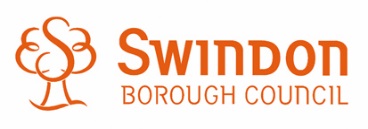  ContentsSection 1 	General Information Section 2 	Conditions of Contract	2.1	Contract Type: JCT Measured Term Contract 2016.	2.2	Contract Structure: Contract Data	2.3	Additional Conditions of the ContractSection 3	Background InformationSection 4	Supplier Selection QuestionnaireSection 5    	SpecificationSection 6    	Tender Award Questions Section 7     	Pricing and Payment ScheduleAppendicesAppendix A	Certificate of Bona Fide TenderAppendix B	Freedom of Information Act 2000 (FOI) Exemption FormAppendix C	Form of TenderAppendix D	Form of Parent Company GuaranteeAppendix E	Form of Performance BondAppendix F	SBC Health & Safety Policy HSP 020 Control of Contractors Appendix G	SBC Health & safety HSG020 Control of Contractors ProceduresAppendix H	Pricing ScheduleAppendix J	Pre Construction InformationAppendix K	Training MatrixAppendix L	Specification of Workmanship and MaterialsAppendix M	M3NHF SCHEDULE OF RATES General Rules & Preambles Version 6.3Appendix N	Data Processing ScheduleAppendix P	Key Performance IndicatorsAppendix Q	Tender Return ProceduresAppendix R	Tender Return ChecklistSection 1 - General Information          Instructions to Tenderers1	Statement of Purpose1.1	Swindon Borough Council wishes to submit to tender the requirements for the provision of internal and external decoration and associated minor repair works of up to 8 sheltered schemes within Swindon. To include internal decoration of all communal areas where required, including laundry rooms, toilets, woodwork and a room per flat – should this fit into the criteria. External decoration to include all masonry decoration, cleaning of gutters/fascia, meter cupboards, woodwork and metalwork.1.2	Companies are now being formally invited to meet these requirements and the purpose of this document is to provide the necessary information to enable companies to submit a response.1.3	All companies receiving this Invitation to Tender (“ITT”) are herein referred to as “Tenderer”. 2	Procurement Policy2.1	It is Swindon Borough Council’s policy to reduce current and future business costs wherever possible.  The benefits of any project must be economically justifiable after the objectives for providing the works have been met.   Individual Tenderers’ overall operations will be considered in determining which response is the most appropriate for Swindon Borough Council’s needs. Tenderers are reminded to ensure they provide full details of their proposed offering. 3	Liability 3.1	Swindon Borough Council shall incur no obligation or liability whatsoever to anyone by issuing the ITT or action by any party relative hereto.4	Clause not used.5	Terms of Validity5.1	The Tenderer is required to keep tenders valid for acceptance for a period of 120 days from the closing date of receipt of tenders.6	Questions/Clarification6.1	Tenderers proposing to submit a tender are advised first to read the documentation carefully to ensure that they are fully familiar with the nature and extent of the obligations to be accepted by them if their tender is accepted.    6.2	The Tenderer should seek to clarify any points of doubt or difficulty before submitting a tender.  For this purpose contact can be made, in writing (email will be acceptable), to the named authorised officer only as detailed in 7 below.  Clarification should be sought in accordance with the timescales detailed in 12.1. If it is decided to amend the Tender Documents, then all Tenderers will be notified accordingly.6.3	Swindon Borough Council will answer all questions from Tenderers and to ensure a consistent interpretation of the Request, all clarification statements will be made available in writing to all Tenderers. Swindon Borough Council will respond to any outstanding clarifications no more than two days after the tender clarification deadline.6.4	Swindon Borough Council shall not conduct face to face meetings with responding Tenderers at any time during the period between issuing this ITT and receiving the tenders except when any site visits and supplier forums are arranged during this period.7	Swindon Borough Council’s Contact Details7.1	Any questions, clarifications or other communication concerning this tender document must be emailed as per the instructions set out in the tender advertisement or where this is not been provided to Email:	TenderingHousingProperty@swindon.gov.uk8	Not Used9	Tendering Procedure9.1	The Tenderer is required to answer all questions of this ITT; failure so to do may invalidate your tender.9.2	Many of the tender questions require you to give a detailed response as indicated, clearly stating all of the relevant information you wish to be considered as part of the evaluation process and where applicable, you must provide all appropriate supporting documentation.  9.3	From the completed tenders a short list of preferred Tenderers may be drawn up and those short listed may be invited to give Swindon Borough Council a presentation or demonstration on their tender.9.4	A Tenderer who submits a qualified tender shall be requested to withdraw the qualification without amendment to the tender sum.  The Council reserves the right, to reject a tender where the qualification means that the tender is no longer capable of acceptance or where the qualification is disadvantageous to the Council or if it is considered that such qualification affords the Tenderer an unfair advantage over other Tenderers.9.5	Any costs incurred by the Tenderer in responding to this request or in support of activities associated with the response to this Invitation to Tender, are to be borne by the Tenderer and are not reimbursable by Swindon Borough Council.9.6	Where the Tenderer is proposing to subcontract any part of the works to be provided, this must be clearly stated in all cases.  The Tenderer will be expected to manage and control any sub-contractor’s works included in their proposal and provide evidence of how they intend to control the sub-contractor(s).  This is particularly relevant to performance of sub-contractors and controlling confidentiality. 9.7	Swindon Borough Council’s logo, trademarks and other identifying marks are proprietary and may not be incorporated in the Tenderers response without Swindon Borough Council’s written permission.9.8	Only information provided as a direct response to the tender will be evaluated.  Information and detail including marketing material, which forms part of general company literature or promotional brochures etc, will not form part of the evaluation process unless specifically requested in this document. 9.10	The higher the value and complexity of the procurement, the higher the level of verification is likely to be required. Supporting documents referenced in the Supplier Selection Questionnaire will only need to be provided if the Contractor becomes the Preferred Bidder (for example certificates, statements with this questionnaire). You may also be asked to clarify your answers or provide more details about certain issues. 10	Code of Conduct10.1	It is the objective of Swindon Borough Council to obtain the best goods, services and works possible by giving fair and impartial consideration to all Tenderers invited to submit a response.10.2	All Tenderers will be given the same information and treated equally with respect to the selection process. The granting of any advantage to one while excluding others is not permitted. Every tender will be evaluated on a fair and equal basis10.3	Any Tenderer who directly or indirectly canvasses any member or Officer of Swindon Borough Council concerning the award of the contract to provide the Works, or who directly or indirectly obtains or attempts to obtain information from any such member or officer or staff member concerning any other tender or proposed tender will be disqualified.11	Collusive Tendering11.1	Any Tenderer who: -fixes or adjusts the amount of its tender by or under or in accordance with any agreement or arrangement with any other person; orcommunicates to any person other than Swindon Borough Council the amount or approximate amount of the proposed tender except where the disclosure is made in confidence in order to obtain quotations for insurance necessary for the preparation of the tender; orenters into any agreement with any other person that he shall refrain from tendering or as to the amount of any tender to be submitted; oroffers or agrees to pay or give, or does pay or give, any sum of money, inducement or valuable consideration directly or indirectly to any person for doing or having done or causing or having caused to be done in relation to any other tender or proposed tender to Provide the Works, any act or omission,shall (without prejudice to any other civil remedies available to Swindon Borough Council and without prejudice to any criminal liability which such conduct by a Tenderer may attract) be disqualified.12	Receipt of Tender and Timescales12.1    Tender responses must be submitted in the original format and as attachment(s) (note, Appendices A – C require a signed PDF copy to be included) and returned by email to TenderingHousingProperty@swindon.gov.uk. The project reference and title must be clearly marked in the Subject title and shall be received no later than 14:00:00hrs UK Local time on 06/09/2019.  Documentation not returned by the due date and time will be excluded from evaluation.Significant dates within the tender period are identified in the table below.12.2	No tender shall be considered if it reaches Swindon Borough Council, as detailed in 12.1, after the time specified, unless the closing date has formally been extended in writing.12.3	Response openings will be conducted privately.  All materials submitted in response to this ITT will become Swindon Borough Council’s property and may be retained by  Swindon Borough Council.12.4	Works Information, Site Information, data, documentation or other technical or business information (“Information”) furnished or disclosed to the Tenderer hereunder shall be deemed Swindon Borough Council’s property.13	Scope of Evaluation13.1	The evaluation process will seek to appoint a Tenderer(s) who can demonstrate the required skills, qualities, technical ability and capacity, commercial stability and experience to ensure successful performance of the Contract.    The evaluation process is separated into two separate stages as follows.Stage 1 – Supplier Selection CriteriaThis stage concerns the evaluation of the information provided by Tenderers in response to the Supplier Selection Questionnaire. This evaluation concentrates on economic and financial standing and technical and professional ability and will be evaluated as follows:-13.4 Stage 2 – Award CriteriaTenderers who are successful at Stage 1 Selection Criteria qualify to have their submission assessed the Award Criteria where we are seeking to identify the Most Economically Advantageous Tender (MEAT) as follows: 13.5	A detailed and numerically weighted evaluation matrix shall be used as part of the assessment, which will be determined to two (2) decimal places.  13.6	The evaluation panel of both stages may comprise Swindon Borough Council, both commercial and operational (including commercial partners). Additionally depending on the contract, specific users of the works may also be invited to participate in the evaluation process, to which Swindon Borough Council may consult such users during the procurement process.13.7 	After the initial tender evaluation the Tenderer with the Most Economically Advantageous Bid will become the Preferred Bidder and will be required to provide valid, complete documentation to support its bid as outlined in Section 4 Supplier Selection Questionnaire. To support the Preferred Bidder status and finalise the evaluation process the Tenderer will be given 2 days to submit the information to validate its bid. Any delays in submitting this documentation will delay the contract award process and the issue of the contract award letter. 13.8	Swindon Borough Council has the right to withdraw preferred bidder status and move to the second place provider should the documentation not be submitted by the deadline or does not support statements made in the preferred bidder’s tender.13.9	There are a number of Pass/Fail elements which the Tenderer will be required to ‘Pass’ to be considered for this opportunity.13.10 Failure to comply with Swindon Borough Council’s requirements for these mandatory sections will result in disqualification from the tender evaluation process. Please note there may be individual word limits prescribed for certain responses within the Tender and these will be clearly identified after the relevant question. Should any response you provide within your Tender submission exceed the specified word limit then Swindon Borough Council will only consider the response up to the word limit for evaluation purposes. Supporting information will not be included in the associated word count, but this must be both reasonable and relevant to the specific referenced question. 14	Not used15	Acceptance of Tender15.1	Swindon Borough Council does not bind itself to accept the lowest or any tender.  Power is reserved to accept a portion or portions of the tender.  Tenderers will be notified of the outcome of their tender at the earliest possible opportunity and no useful purpose will be served by communication with Swindon Borough Council in the meantime, unless invited to do so.  16	Post Tender Clarification16.1	Swindon Borough Council reserves the right to short-list one or more Tenderers for the purpose of discussing possible refinements to technical or contractual terms, which may in turn require adjustments to your tender.  This process, if used, will be carried out under strict guidelines and will not put any Tenderer, whether short-listed or not, at a disadvantage.  17	Tender Compliance17.1	Tenders must be based upon the Conditions set out in the documents, otherwise they may be rejected, technically, commercially or both on the grounds of non-compliance.Section 2 - Conditions of Contract	Contents2.1	Form of Contract: JCT Measured Term Contract 2016 2.2      Contract structure: Contract DataDATA PROCESSING SCHEDULESee Appendix NSection 3 – Background InformationThe Vision for Swindon On 24th September 2015, the Council adopted its Vision for Swindon.By 2030, Swindon will have all of the positive characteristics of a British city with one of the UK’s most successful economies, a low-carbon environment with compelling cultural, retail and leisure opportunities and excellent infrastructure. It will be a model of well managed housing growth that supports and improves new and existing communities.Swindon will be physically transformed with existing heritage and landmarks complemented by new ones that people who live, work and visit here would recognise and admire. It will remain, at heart, a place of fairness and opportunity where people can aspire to and achieve prosperity, supported by strong civic and community leadership.In order to deliver the vision the Council has established four priorities, which all Council staff and all providers of services commissioned by the Council will work together to achieve. These are:1. Improve infrastructure and housing to support a growing, low carbon economy2. Offer education opportunities that lead to the right skills and right jobs in the right places3. Ensure clean and safe streets and improve our public spaces and local culture4. Help people to help themselves, while always protecting our most vulnerable children and adultsSwindon’s StockSwindon Borough Council has a housing stock of approximately 10,500 properties (as at March 2015) consisting mainly of 1, 2, 3 and 4 bedroom houses, 1, 2 and 3 bedroom flats, and 1, 2 and 3 bedroom sheltered housing units.There are seven blocks of multi-storey flats above 3 storeys. 84% of the properties are estate based and are within a 6 mile radius of Swindon town centre. The remainder are in rural areas within a 15 mile radius.The properties are mainly of traditional construction, but a number of other types of construction exist, a detailed breakdown of properties as at March 2015 can be given.Project Specific InformationTo provide internal and external decoration of up to 8 sheltered accommodation schemes within Swindon. To include internal decoration of all communal areas where required, including laundry rooms, toilets, woodwork and a room per flat – should this fit into the criteria. External decoration to include all masonry decoration, cleaning of gutters/fascia, meter cupboards, woodwork and metalwork.Section 4 - Supplier Selection Questionnaire Notes for completionThe “authority” means the public sector contracting authority, or anyone acting on behalf of the contracting authority, that is seeking to invite suitable Suppliers to participate in this procurement process. “You”/ “Your” or “Supplier” means the body completing these questions i.e. the legal   entity seeking to be invited to the next stage of the procurement process and responsible for the information provided. The ‘Supplier’ is intended to cover any economic operator as defined by the Public Contracts Regulations 2015 and could be a registered company; charitable organisation; Voluntary Community and Social Enterprise (VCSE); Special Purpose Vehicle; or other form of entity.The Supplier Selection Questionnaire has been designed to assess the suitability of a Supplier to deliver the authority’s contract requirement(s). If you are successful at this stage of the process, your bid will be assessed against the award criteria.Please ensure that all questions are completed in full, and in the format requested. Failure to do so may result in your submission being disqualified. If the question does not apply to you, please state clearly ‘N/A’.Should you need to provide additional Appendices in response to the questions, these should be numbered clearly and listed. A template for providing additional information is provided at the end of this document.Verification of Information ProvidedWhilst reserving the right to request information at any time throughout the procurement process, the authority may enable the Supplier to self-certify that there are no mandatory/ discretionary grounds for excluding their organisation. When requesting evidence that the Supplier can meet the specified requirements the authority may only obtain such evidence after the final tender evaluation decision i.e. from the winning Supplier only. Sub-contracting arrangementsWhere the Supplier proposes to use one or more sub-contractors to deliver some or all of the contract requirements, a separate Appendix should be used to provide details of the proposed bidding model that includes members of the supply chain, the percentage of work being delivered by each sub-contractor and the key contract deliverables each sub-contractor will be responsible for.The authority recognises that arrangements in relation to sub-contracting may be subject to future change, and may not be finalised until a later date.  However, Suppliers should be aware that where information provided to the authority indicates that sub-contractors are to play a significant role in delivering key contract requirements, any changes to those sub-contracting arrangements may affect the ability of the Supplier to proceed with the procurement process or to provide the supplies and/or services required.  Suppliers should therefore notify the authority immediately of any change in the proposed sub-contractor arrangements. The authority reserves the right to deselect the Supplier prior to any award of contract, based on an assessment of the updated information.Consortia arrangementsIf the Supplier completing this questionnaire is doing so as part of a proposed consortium, the following information must be provided;names of all consortium members;the lead member of the consortium who will be contractually responsible for delivery of the contract (if a separate legal entity is not being created); andif the consortium is not proposing to form a legal entity, full details of proposed arrangements within a separate Appendix.Please note that the authority may require the consortium to assume a specific legal form if awarded the contract, to the extent that a specific legal form is deemed by the authority as being necessary for the satisfactory performance of the contract.All members of the consortium will be required to provide the information required in all sections of the questionnaire as part of a single composite response to the authority i.e. each member of the consortium is required to complete the form.Where you are proposing to create a separate legal entity, such as a Special Purpose Vehicle (SPV), you should provide details of the actual or proposed percentage shareholding of the constituent members within the new legal entity in a separate Appendix.  The authority recognises that arrangements in relation to a consortium bid may be subject to future change. Suppliers should therefore respond on the basis of the arrangements as currently envisaged. Suppliers are reminded that the authority must be immediately notified of any changes, or proposed changes, in relation to the bidding model so that a further assessment can be carried out by applying the selection criteria to the new information provided. The authority reserves the right to deselect the Supplier prior to any award of contract, based on an assessment of the updated information.ConfidentialityWhen providing details of contracts in answering Part 4(Technical and Professional Ability), the Supplier agrees to waive any contractual or other confidentiality rights and obligations associated with these contracts.The authority reserves the right to contact the named customer contact in section 4 regarding the contracts included in section 4. The named customer contact does not owe the authority any duty of care or have any legal liability, except for any deceitful or maliciously false statements of fact. The authority confirms that it will keep confidential and will not disclose to any third parties any information obtained from a named customer contact, other than to the Cabinet Office and/or contracting authorities defined by the Public Contracts Regulations.1 - Supplier information2 - Grounds for mandatory exclusionYou will be excluded from the procurement process if there is evidence of convictions relating to specific criminal offences including, but not limited to, bribery, corruption, conspiracy, terrorism, fraud and money laundering, or if you have been the subject of a binding legal decision which found a breach of legal obligations to pay tax or social security obligations (except where this is disproportionate e.g. only minor amounts involved). If you have answered “yes” to question 2.2 on the non-payment of taxes or social security contributions, and have not paid or entered into a binding arrangement to pay the full amount, you may still avoid exclusion if only minor tax or social security contributions are unpaid or if you have not yet had time to fulfil your obligations since learning of the exact amount due.  If your organisation is in that position please provide details using a separate Appendix. You may contact the authority for advice before completing this form. 3. Grounds for discretionary exclusion – Part 1The authority may exclude any Supplier who answers ‘Yes’ in any of the following situations set out in paragraphs (a) to (i); Conflicts of interestIn accordance with question 3.1 (e), the authority may exclude the Supplier if there is a conflict of interest which cannot be effectively remedied. The concept of a conflict of interest includes any situation where relevant staff members have, directly or indirectly, a financial, economic or other personal interest which might be perceived to compromise their impartiality and independence in the context of the procurement procedure. Where there is any indication that a conflict of interest exists or may arise then it is the responsibility of the Supplier to inform the authority, detailing the conflict in a separate Appendix. Provided that it has been carried out in a transparent manner, routine pre-market engagement carried out by the authority should not represent a conflict of interest for the Supplier.Taking Account of Bidders’ Past PerformanceIn accordance with question (g), the authority may assess the past performance of a Supplier (through a Certificate of Performance provided by a Customer or other means of evidence). The authority may take into account any failure to discharge obligations under the previous principal relevant contracts of the Supplier completing this PQQ. The authority may also assess whether specified minimum standards for reliability for such contracts are met. In addition, the authority may re-assess reliability based on past performance at key stages in the procurement process (i.e. Supplier selection, tender evaluation, contract award stage etc.). Suppliers may also be asked to update the evidence they provide in this section to reflect more recent performance on new or existing contracts (or to confirm that nothing has changed). ‘Self-cleaning’ Any Supplier that answers ‘Yes’ to questions 2.1 and 2.2 should provide sufficient evidence, in a separate Appendix, that provides a summary of the circumstances and any remedial action that has taken place subsequently and effectively “self cleans” the situation referred to in that question. The Supplier has to demonstrate it has taken such remedial action, to the satisfaction of the authority in each case.  If such evidence is considered by the authority (whose decision will be final) as sufficient, the economic operator concerned shall be allowed to continue in the procurement process.In order for the evidence referred to above to be sufficient, the Supplier shall, as a minimum, prove that it has;paid or undertaken to pay compensation in respect of any damage caused by the criminal offence or misconduct;clarified the facts and circumstances in a comprehensive manner by actively collaborating with the investigating authorities; andtaken concrete technical, organisational and personnel measures that are appropriate to prevent further criminal offences or misconduct.The measures taken by the Supplier shall be evaluated taking into account the gravity and particular circumstances of the criminal offence or misconduct. Where the measures are considered by the authority to be insufficient, the Supplier shall be given a statement of the reasons for that decision.4. Grounds for discretionary exclusion – Part 2The authority reserves the right to use its discretion to exclude a Supplier where it can demonstrate the Supplier’s non-payment of taxes/social security contributions where no binding legal decision has been taken.Please note that Section 4 relating to tax compliance only applies where the authority has indicated that the contract is over £5million in value, and the authority is a Central Government Department (including their Executive Agencies and Non-Departmental Public Bodies).“Occasion of Tax Non-Compliance” means: any tax return of the Supplier submitted to a Relevant Tax Authority on or after 1 October 2012 is found to be incorrect as a result of: a Relevant Tax Authority successfully challenging the Supplier under the General Anti-Abuse Rule or the Halifax Abuse Principle or under any tax rules or legislation that have an effect equivalent or similar to the General Anti-Abuse Rule or the Halifax Abuse Principle; the failure of an avoidance scheme which the Supplier was involved in, and which was, or should have been, notified to a Relevant Tax Authority under the DOTAS or any equivalent or similar regime; and/or the Supplier’s tax affairs give rise on or after 1 April 2013 to a criminal conviction in any jurisdiction for tax related offences which is not spent at the Effective Date or to a penalty for civil fraud or evasion5 - Economic and Financial Standing 6 – Technical and Professional Ability7. Additional Questionnaire modulesSuppliers who self-certify that they meet the requirements for these additional modules will be required to provide evidence of this if they are successful at contract award stage. Please indicate your answer by marking ‘X’ in the relevant boxes.A – Project specific Technical and Professional Ability B - Insurance C – Compliance with equality legislationD - Environmental ManagementE - Health and SafetyF – Modern SlaveryModern Slavery Act 2015: Requirements under Modern Slavery Act 2015Questionnaire – Template for AppendicesSection 5 – SpecificationIntroductionThe work required under this contract is for the provision of internal and external decoration and associated minor works of up to 8 sheltered accommodation schemes within the Borough of Swindon. Scope of WorksThe works will comprise of decoration to the internal common areas of the schemes where required including laundry rooms, toilets etc, This will also include a room per flat should it fit in to the existing criteria, having met this it will be down to the tenant as to which room if any is decorated.All common areas during the works will stay Live with Residents/Care staff/visitors and maintenance teams carrying out works with in the schemes when required.The Principal contractor will be required to move furniture in the tenant property where they are unable to move items and replace at the end of each day to allow the resident to move around the flat safely.All dust sheets to be removed, stick down carpet protector.There is a choice of colours for the communal areas of up to 3 colours andA wider choice for residents to choose from.The internal works are to be carried out over the autumn periods with external being carried out before or after the winter period this of course can be discussed with the client as we are aware that some building may have external cladding systems in place.Some Residents may be vulnerable and have disability, The scheme manager will provide information should we need to know. All surveys to be carried out in the first 3 Months of award of the contract on the approved and final address list which will passed to the Principal Contractor once the contract has been awarded.All signs are to be remove from the walls internal & External and refitted upon completion, unless advised by other.It is anticipated that the Contractor will survey and specify the works required for the approval of Swindon Borough Council’s Contract Administrator.Swindon Borough Council expects high levels of customer satisfaction with the Works, this will be subject to regular review throughout the Contract Period and action will be required where necessary to maintain this.Tenderers attention is specifically drawn to the fact that all properties will be occupied throughout the period of the contract, and tenderers are required to include in their tender for any additional costs involved.Strategic ObjectivesSwindon Borough Council aims to deliver the following strategic objectives:To deliver excellent management of its housing stock.To contribute to the regeneration, sustainability and inclusion of the neighbourhoods it manages.To enhance the real involvement of tenants in the decisions that affects their lives.Achievement of these objectives will be reflected in the key performance objectives for this contract.As an organisation, we want to be known for the way we work with people and to ensure we do this in a consistent fashion.  We know that an approach of telling people what to do creates dependency and we want to be able to work in a way, with all our partners that enables people, where possible, to take control, make plans and be able to resolve issues for themselves. The behaviours that we are all working to at SBC are:Self-AwareHas integrity Collaborator Has meaningful relationshipsResilientHas clarity of intentionThe successful provider of this service will be expected to engage with this ongoing piece of work.The Service to Be ProvidedManagement ServicesThe principal management services required will comprise:-A number of properties will be used as pilot properties to agree the standard and quality of work required prior to the full commencement of the programme. The number of properties making up the pilot works will be agreed between both parties at pre contract meeting.Carrying out a survey alongside a Swindon Borough Council representative and designing the new works in accordance with the agreed recommendations. Asbestos survey will be carried out by SBC where required. Please note; omissions at survey stage that come to light during the work will be borne by the Contractor.Determine the extent of work to be done to each property, no claim by the Contractor for any additional payment due to lack of knowledge of works, local conditions, regulations or requirements will be considered.Carry out any necessary design work, assess the likely cost of the scheme in accordance with the tendered schedule of rates and agree with Swindon Borough Council.Obtain any necessary statutory approvals. Agree with the tenant detailed arrangements necessary for the work to be carried out.Carry out post-construction evaluations.Establish, in conjunction with Swindon Borough Council, a seamless system to manage customer care and tenant enquiries in respect of the work.Establish, in conjunction with Swindon Borough Council, an integrated IT approach to the management of all necessary documentation in connection with the project.Work collaboratively with Swindon Borough Council and other stakeholders to develop a number of joint management procedures and initiatives for example to:-Programming the works.Reduce the number of abortive visits.Monitor and reduce complaints. Improve the accuracy of cost reporting.  For the purposes of the Construction Design and Management Regulations (CDM) Swindon Borough Council will appoint a competent Principal Designer to be involved in the contract.Construction servicesThe principal construction services required will comprise:-External DecorationInternal DecorationMinor RepairsThe Right to Repair RegulationsTenderers' attention is drawn to the provisions of the Secure Tenants of Local Authorities (Right to Repair) Regulations 1994 ("the Regulations") or any statutory re-enactment, amendment or modification thereto which may be in force throughout the term of this Contract.  A copy of the Regulations may be inspected by appointment at the offices of Swindon Borough Council, Housing Department, Civic Offices, Swindon, SN1 2JHThe Contractor will be deemed to enter into this Contract with full knowledge of the Regulations and shall pay to, and indemnify Swindon Borough Council against, all and any compensation which Swindon Borough Council may be obliged to pay to any secure tenant of Swindon Borough Council in respect of any qualifying repairs which the Contractor fails to complete to the Contract Administrator's reasonable satisfaction within the agreed time. Any sums payable by the Contractor to Swindon Borough Council shall be paid immediately upon receipt by the Contractor of a written demand therefor, or, at Swindon Borough Council’s discretion may be retained by Swindon Borough Council from any sums due to the Contractor for works already satisfactorily carried out by the Contractor under this Contract.Works OrdersOrders will be placed throughout the Contract Period for Works to individual Properties.  The majority of Properties will not be occupied for the duration of the works. Works may include but not restricted to removing furniture, hazardous waste working in occupied properties. Works may take place to any property within Swindon Borough Council’s stock.AppointmentsIn all cases tenants will remain in-situ and the work must be carried out by appointment. Contractors will be responsible for arranging appointments in collaboration with Council staff, and the contractor will be expected to work with the Employer to ensure that appointments are kept wherever possible.General Approach and PhilosophyThe successful contractor will demonstrate an exceptional ability to contribute within a collaborative working environment. Contractual arrangementsGeneral arrangementsThe chosen contractor will enter into a contract with Swindon Borough Council (the Employer) for two years commencing 1st November 2019 and will end on 31st October 2022. The terms and conditions of the Contract will be in Conditions of Contract including JCT Measured Term Contract 2016. Further details including the Contract Data required to be provided by Swindon Borough Council are included in Section 3 of the Information to Tender document. Works orders for individual work will be raised as and when required.The contract also provides for the contractor, in conjunction with Swindon Borough Council, to carry out the necessary property surveys to agree the extent and the target cost for work to be carried out to each property or group of properties with Swindon Borough Council prior to commencement of any particular work. The contractor will plan to mobilise the contract within four weeks of contract award.Amendments to the Form of ContractMinor amendments will be required to the Standard Conditions of Contract in order to take account of specific features of this contract. Details are given in Section 3 of the Information to Tender document. InsuranceSwindon Borough Council maintains insurance cover for the buildings. This will be extended to cover the contract works. The Contractor will be required to indemnify Swindon Borough Council against risks arising from the carrying out of the works as set out in the contract documents.Financial issuesThe Contractor will be expected to adopt an innovative and proactive approach to working with Swindon Borough Council and other stakeholders to remove unnecessary costs wherever possible.Management and processesManagement of the projectSwindon Borough Council has a commitment to provide these works to its tenants. Therefore, the successful contractor will be expected to develop a detailed work programme and have resources available throughout the year to undertake this work. The Contractor should note that due to variations in the amount of work available at any one time it is not possible to guarantee continuity of workReportingThe Contractor shall provide progress reports to the Delivery Team at a frequency and level of detail to be agreed with the Contract Manager upon commencement of works. However, it is expected that monthly reports will include:A performance report showing the reliability for meeting timescales, defects and management of health and safety together action plans to improve performanceAnticipated spend against order value and actions to improve cost forecasting as appropriateUpdate on each order yet to be completedReport on waste and recycling rateDetails of any accidents or RIDDOR reports and progress of investigationsDetails of near miss reportsUpdate on health and safety inspections carried out by the contractorUpdate on training of apprenticesUpdate on training of staff and sub-contractors including tool box talksContractor's obligationsSite ConditionsThe Contractor shall ensure that they are fully aware of the site condition and extent of the works required to each property, and as to the means of access, storage, working space available, the positions of services and any other local conditions, as no claim by the Contractor for additional payment shall be allowed on the grounds or any misunderstanding, or ignorance due to lack of knowledge of local conditions regulations or requirements on which the Works Orders are to be executed.Use of the siteOperations must be kept within the limits of the boundaries defined for the properties currently being worked on, and any other specific areas designated for the use of the Contractor.The Contractor shall not use the site for any purpose other than to carry out the works, and must take all necessary measures to prevent trespass by the Contractor’s operatives and operatives working for any sub-contractor into other buildings or portions of the site not affected by work in progress.The Contractor shall prevent interference in any way with equipment or property belonging to the Tenant. Contractor is to obtain all necessary approvals from Highway Authority for the siting of temporary buildings, skips and the like.Note that, in general, there will be no space for bulk storage of materials. Contractors must allow for bringing materials to site on a daily basis.Quality issuesInspectionSwindon Borough Council wishes to reduce the amount of time and effort spent in inspecting the works, and wishes to delegate as much of this as possible to the Contractor. The Contractor will be expected to inspect properties before work is commenced, and to certify upon completion that all works have been properly carried out.The Contractor shall leave the Work complete and in a clean sound and perfect condition, and during the execution of the works and at completion shall clear away all rubbish and make good at their own expense to the satisfaction of the Contract Administrator, any damage which may have been caused to any property of Swindon Borough Council by the Contractors employees.Upon completion of the Works, the Contractor must carry out a full inspection and quality check and provide the following information to the Contract Administrator.A detailed quality check report is undertaken.A signed completion certificate.Certification of any alterations to services including gas, electric, water impurity test and boiler warranty.Detail of specialist items used in the parcel of work.Design drawings (if required)Daily log.This should be provided in electronic format to enable Swindon Borough Council to save this to their IT system.Zero DefectsSwindon Borough Council’s KPIs include a score of the defects at the point the property is first offered for handover. The Contractor is expected to assist Swindon Borough Council to maximise performance in this respect. Consistent with a partnering approach, Swindon Borough Council will not be deducting retention monies from work in progress, but will require the Contractor to establish a “right first time with zero defects” culture throughout his workforce backed by an appropriate quality control regime such that, on completion of the work required to each property, the works are certified by the Contractor to be defect free.Swindon Borough Council places considerable importance on this aspect of the work, and persistent failure by the Contractor to address this issue will be sufficient grounds for Swindon Borough Council to bring in others to carry out any necessary remedial work and for any costs incurred to be charged to the Contractor. In extreme cases Swindon Borough Council reserves the right to terminate the Contract at will and without compensation.Materials and WorkmanshipMaterials and workmanship are generally required to conform to the Specification in Appendix L.Samples of any materials and/or workmanship proposed for use in the works shall be submitted to the Contract Administrator as and when directed and as often as required for approval. Tenderers are to allow in their specification for using materials reasonably required by the Conservation Officer.Where work is specified by Swindon Borough Council, such work must comply with the drawings and specifications provided except where specifically agreed otherwise in writing by the Contract Administrator. Measurements and dimensions given in schedules and/or plans provided by Swindon Borough Council must be verified on site by the Contractor.  No claim will be allowed on the grounds of oversight, incorrect measurement, differences between the site dimensions and those stated on the drawings, differences arising out of metrication, non-square openings or any other fitting and fixing conditions.  In the case of performance specified work which is to be designed by the Contractor, the Contractor shall be solely responsible for proving the final performance to the satisfaction of the Contract Administrator by whatever means may be found to be necessary. Any work so tested which fails to meet the design requirements shall be taken out and replaced at the Contractor’s expense.Defective work or material must be replaced within 14 working days unless otherwise agreed in writing by the Contract Administrator. If the contractor shall fail to remove or make good any defective or unsatisfactory work when ordered to do so by the Contract Administrator within the specified time period, Swindon Borough Council shall have the power to rectify the unsatisfactory works and may offset this from any monies due to the Contractor including any Swindon Borough Council administration costs. No payment will be made against unsatisfactory work.Where a product is specified, the tenderer may offer an equivalent product. If equivalent is chosen, then the supplier must submit with their tender, supporting evidence that the aesthetics in function, quality, size, depth, colour and Swindon Borough Council’s ability to maintain are the same as the specified item or the Council reserves the right to reject the equivalent.Key performance indicators (KPIs) and benchmarksSwindon Borough Council is required to report against and comply with national Best Value KPIs and will work with the Contractor to improve performance against the KPI’s.   The areas to be covered are:Swindon Borough Council will also expect to work with the Contractor as an integral part of the pre-start processes to develop a set of mutually acceptable project KPIs against which the contract will be assessed.TimescalesIntroductionSwindon Borough Council places considerable emphasis on the timely completion of works, and time related issues will be important project KPIs. Swindon Borough Council will therefore request that a pre-start meeting for the contract is undertaken with the contractor in respect of performance targets, a continuous improvement regime and to clarify any issues that maybe held by either party.DisruptionSwindon Borough Council recognises the disruption to tenants that replacement works can cause and the inefficient use of resources if several visits are required to complete the work. Swindon Borough Council wishes to ensure that the majority of works are completed as quickly as possible and with a minimum of disruption. The Contractor is required to work collaboratively with Swindon Borough Council and other stakeholders to develop a strategy to deal effectively with these issues. It is therefore expected that the Contractor will satisfy themselves with all site conditions that are likely to affect the execution of any of the work orders issued and ensure that sufficient labour, plant, equipment and materials are available so that the works will be completed within the time period set.Customer CareTeam identityThe Contractor’s representatives, including sub-contractors, operatives, supervisors and managers, must be in possession of an official identification card which has been approved by Swindon Borough Council. The information will contain a photograph of the operative, the operatives’ name, and the expiry date of the contract whenever they are undertaking work under this contract. This card is to be shown when requested by tenants and wardens and will be required to obtain admission to some properties.The Contractor will require its employees and sub-contractors, at all times whilst engaged in the provision of the Works, to wear clean overalls or other appropriate work clothes (including Personal Protective Equipment) clearly and permanently bearing the Contractor’s corporate logo, name, and telephone number on them. The overalls shall be to the approval of the Contract Administrator following the contract award. The Contractor must ensure that any identification cards issued by Swindon Borough Council are returned on completion of the contract or on the occasion that the operative leaves his/her employment. Should at any time the operative lose, misplace, or have his/her identification card stolen then this should be reported to the contract administrator as soon as possible.Swindon Borough Council believes strongly that it is important for all involved in this project to feel that they are part of one homogenous team, regardless of whether they are employed by the Contractor, by Swindon Borough Council, or by a sub-contractor. It is also important that Tenants view the process as a collaborative one in which they can exercise a degree of influence and feel that they have a worthwhile role to play. In short, Tenants need to feel that they are a part of the team, and not people to whom things are happening over which they have little or no control.From the Tenants’ perspective, it is also important for them to see the planned repairs and maintenance team as a single homogenous unit and it is particularly important for vulnerable Tenants to have confidence in the people calling on their homes whilst the work is being carried out.   Swindon Borough Council will therefore look to its contracting partners and other stakeholders and work together to actively address these through the process.All vehicles used by operatives employed by the Contractor or sub-contractors in carrying out the works under this Contract shall clearly bear vehicle signage incorporating ‘working in partnership with Swindon Borough Council’ to all vehicles visiting site. Designs are to be approved by the Contract Administrator. All costs are to be borne by the Contractor.Commencing workWorks AccessThe Contractor must ensure that the Tenant is notified in writing at least two weeks in advance of work commencing on their property.The Contractor will be responsible for contacting the Tenant to arrange access to carry out the works in accordance with the relevant Employer procedures. A customer information pack which covers the works, alternative arrangements and includes relevant contact names and numbers should be developed by the Contractor and approved by the Employer and Stakeholders. The customer information pack is given to the customer prior to work commencing.The Contractor must inform the Tenant of the likely duration of inconvenience for each element of the work.The Contractor must not carry out work within a property if no one is at home even if permission to do so has been given by the tenant(s).The Contractor is advised to take appropriate inventories before commencing operations, agreeing with the Tenant and detailing the condition of any item, fitting or area that may be affected by the works, e.g. photographic evidence.Provision of Material, Plant, Labour etc.The Contractor shall provide and bear the expense of all materials, plant, labour, matters and things of every description that may be a prerequisite for properly executing the Works. The Contractor’s provision of these items is deemed to be included in the Contractor’s tender.All materials to be used shall be new materials (unless otherwise specified) and in accordance with the specifications and standards as set out in the Contract Documents. The goods supplied shall be of quality or sort specified in the Works Order and where so required equal in every respect to Swindon Borough Council’s standard patterns and/or specification or to samples submitted and approved. Where an appropriate British Standard Specification or British Standard Code of Practice issued by the British Standards Institution is current at the date of this Contract then all goods and materials used or supplied hereunder and all workmanship in execution of the Contract shall be in accordance with that standard unless a higher standard is specified in the Contract.The Contractor must make adequate provision for holding stock of materials and plant in the operational areas, together with having sufficient labour of all trades to meet the requirements of Swindon Borough Council in accordance with the Contract. The Contractor should note that there will be no storage facilities available on site and that materials and equipment are therefore not to be left on site, but to be removed at the end of each working day and upon completion of the Works.The van stock should also comprise key Health and Safety equipment (i.e. Personal Protective Equipment) together with equipment/dust sheets and the like to maintain and leave the property clean and tidy.The Contract Administrator may require any materials or completed Work to be tested by an independent body. In this event the Contractor will be responsible for arranging for such tests and if they are satisfactory, he will be paid the cost of such tests. Should the tests prove the materials or Work not to be in accordance with the Contract, the Contractor must bear all costs incurred in connection with the tests and replacing unsatisfactory materials or Works.Carrying out the workContractor’s PersonnelIt is expected of the Contractor that the employed labour force will have received formal trade training and have the experience of undertaking maintenance and small works of a similar nature to that contained in this Contract. The Contractor shall wherever possible only engage operatives for the works who hold nationally recognised or accredited construction/trades qualification and/or are registered under the Construction Skills Certification Scheme.Access to WorksThe Contractor is restricted to using the rear door for access in and out of the property at all times wherever practicable. The stairs in the property must be kept clear of materials, tools and rubbish. The Contractor shall allow access during the progress of the works to any properly authorised personnel.NuisanceThe Contractor is required to carry out the work in a manner causing the least possible inconvenience and nuisance to the occupants of adjacent properties remaining occupied during the progress of the works.Particular care must be taken to respect the tenants’ religious beliefs, and to pay particular attention to any special needs to ethnic minority and/or vulnerable tenants.Should the Contractor use mechanical, electrical or pressurised working aids including propane, methane, butane, or any other liquefied gases, he must have in mind the welfare of any residents living adjacent to the works. The Contractor must ensure that there is no disturbance or risk and will be held to be completely responsible in every respect. A hot permit to work must be obtained before undertaking any hot work.The playing of radios and the like by the Contractor is not permitted on the estates including within Swindon Borough Council’s property. This applies to the Contractor’s servants, agents, employees and sub-contractors. Smoking within any Swindon Borough Council’s properties is forbidden.The Contractor shall require their employees and employees of any sub-contractors engaged upon the works to be properly and presentably dressed in appropriate uniforms or workwear.If scaffolding of any kind is used at the property, steps shall be taken to prevent unauthorised persons from gaining access to the scaffolding.  Scaffolding shall be secured overnight and at weekends.It will be necessary for the Contractor to make provisions to supply any or all of the above services for the duration of the works. The Contractor shall be responsible and pay for all temporary connections, fittings, leads etc. and make good on completionIn the event of the Contractor using the supply of any of the existing services from unoccupied, public or communal areas they will be required to make arrangements with the Contract Administrator for permission to do so and make good on completion.Protection of Tenant’s fixtures and fittingsWhere required, the Contractor must provide sufficient regularly cleaned protection to completely protect Tenants’ fixtures and fittings, garden structures and planting to the exterior of each dwelling during the works.  This must include all necessary protection from the point of entry to the work area and be of a nature that minimizes any potential hazards. All areas at the property must be kept clear of materials, tools and rubbish.All operatives must use disposable shoe covers when working in any properties. These must only be used in one property and then properly disposed of. The Contractor shall be liable for any damage to the Tenant’s fixtures, fittings and effects. Any claim by the Tenant in this respect will be the Contractor’s sole and direct responsibility. Special consideration is to be given when entering properties during inclement weather, and all Tenants’ carpets, curtains and other soft furnishings are to be fully protected.Building servicesUnless it is essential to disconnect the following services, the Contractor must provide and maintain the following services at all times to all tenanted dwellings whilst the works are in progress:-Power, electricity, gas, heating.Rainwater drainage.Soil drainage.Hot and cold water supplies.Telephone installations.TV and radio.Cooking facilities.If it is necessary to disconnect any of these services it must be for the shortest possible duration. If any disconnection is required for a period in excess of one hour the Contract Administrator should be informed and liaison shall take place with the Tenant prior to the disconnection. Access for emergency services etc.Uninterrupted access must be available at all times for emergency services (ambulance, fire etc.), for medical and social services, for rubbish removal and for commercial deliveries.Contractors shall not park vehicles on pavements, grass verges or other locations likely to cause an obstruction to emergency vehicles, other road users or pedestrians.  Vehicles must be maintained to a road worthy condition with appropriate signage to state the Contractor is working in Partnership with Swindon Borough Council.Reinstatement of grass verges, pavements etc. damaged as a result of the above will be carried out by the Contractor at his expense.EmergenciesWhere work to a tenanted property cannot be completed in a single day, the Contractor must provide the tenant with a 24 hour emergency telephone number and a contact name and address.Scaffolding, Trestles, Hoardings, Barriers, Ladders etc.Scaffolding for structures not exceeding two storeysThe Contractor shall, for the proper execution of the works, provide and bear the expense of:All necessary trestles, ladders, boards, towers, scaffolding and the like to the external elevations, gable and party walls of two storey structures and structures below two storeys, in all situations where a working platform is required at or below eaves, parapet, verge or ridge level as appropriate.All additional ladders, boards, towers, scaffolding and the like necessary to party walls, parapets, dormers, chimney stacks, flues, ducting, pipework and the like protruding above the eaves, verge or ridge level of two storey structures and structures below two storeys, where the protrusion does not exceed 1m high (measured vertically on the shortest face from a point at the bas/roof covering abutment to the top of the protrusion but disregarding the extra height caused by pots, terminals, finials and the like).All the necessary temporary barriers, hoardings and the like for safe and proper execution of the works, for protecting the public and the occupants of adjoining premises and for the requirements of any local or other Authority.The Contractor shall be entitled to reimbursement for the additional cost of towers and scaffolding necessary and provided to party walls, parapets, dormers, chimney stacks, flues, ducting, pipework and the like protruding above the eaves, verge or ridge level of two storey structures and structures below two storeys, where the protrusion exceeds 1m high (measured as stated above). The decision as to the amount of any extra payment that may be allowed in such circumstances shall rest solely with the Contract Administrator.Scaffolding – GeneralThe Contractor will be expected to sub-contract to Scaffolding firms that have been approved by Swindon Borough Council.All scaffolding shall be erected in accordance with the requirements of the Safe Working Policy, and to comply with the recommendations of BS EN 12811-1:2003 “Temporary Works Equipment – Scaffolds”. All works on scaffolds shall comply with the Working at Height Regulations 2005.The Contractor shall obtain all necessary licences for scaffolding erected over footpaths etc. and provide all necessary lighting. All roads and footpaths are to be maintained and allow for full access. The Contractor is to allow for all necessary safety barriers, markers and signs for pedestrians and vehicles.All ladders to be removed and scaffolding is to be secured at the end of each working day, this should be by the means of a protective security fence. All other necessary security actions should be taken to leave the site and all other plant secure at the end of each working day.Signs are to be attached if the scaffolding is to scaffolding is to remain in situ for a period exceeding 2 weeks. This sign is to be 300mm x 1200mm and clearly state “Working in Partnership with Swindon Borough Council”. The Contractor is to allow for all costs in relation to this instruction.Where Scaffolding and temporary roofs require protection from lightning strikes (in accordance with the recommendations of BS Code of Practice BS EN 62305-3:2011 Protection against lightning, Physical damage to structures and life hazard and BS 7671:2008+A3:2015 Requirements for Electrical Installations. IET Wiring Regulations)they shall be qualified by a qualified electrical engineer at commencement, with regular testing and certification at not less than monthly intervals and additionally when alterations to scaffolding are carried out. All certificates are to be supplied to the Contract Administrator.The Contractor shall be responsible for the placing and rigging of the equipment, which shall be carried out to avoid any damage occurring to the building, and subject to the approval of the Contract Administrator in this respect. The making good of any damage caused to the building, however caused, will be the Contractor’s responsibility.Permanent anchorage’s (e.g. ‘D’ shackles) which may already be provided on the building have not been tested and are not to be used. Any internal lifts may be used by arrangement with the Contract Administrator for the conveyance of equipment. On no account are any components to be thrown or dropped from the building.The Contractor’s attention is drawn to statutory restrictions (Highways Act 1980, Section 131, 171, 172 and 178) relating to erection of a hoarding or scaffolding on a pavement or highway.Should the Contractor wish to erect a scaffold or hoarding over or upon the public footway, he must apply to the Local Authority for permission to do so. If permission is granted, the Contractor must ensure that the scaffold or hoarding is erected and maintained strictly in accordance with the Local Authority’s conditions set out in the permit with particular attention being paid to requirements relating to lighting and the safety of pedestrians.The Contractor shall afford the free use of any standing scaffold to all authorised employees of Swindon Borough Council or employees of any other Contractor employed by Swindon Borough Council for the purpose of carrying out inspections and associated works.The Contractor shall ensure that at all times all structures remain in a stable and safe state, free from movement.The Contractor shall allow for removing all scaffolding with 5 working days of any works being completed.CompletionUpon completion of the works, the Contractor must carry out an inspection of the dwelling and arrange to rectify any defects. Swindon Borough Council must be notified of completion and have the option to carry out an inspection.  Any items found to be damaged are to be repaired at the Contractor’s expense, with no cost to the Council.Limitation of Working HoursThe Contractor shall ensure the minimum of inconvenience to the tenant, and in this respect the normal weekday working hours of 8am to 5pm shall be worked. The Contractor shall not work weekends or public holidays without prior written consent from the Contract Administrator.Overtime shall not be worked without notice to the Contract Administrator, being given at least 48 hours before its commencement.The Contractor shall programme the works so that all work started prior to the Christmas shutdown period is completed. The final working day prior to Christmas and commencement date after shall be confirmed with the Contract Administrator.Health & SafetyCompliance with legislationThe Contractor must comply with the Health and Safety at Work Act 1974 and any other relevant legislation. For the purposes of the Construction (Design and Management) Regulations 2015, Swindon Borough Council will appoint a Principle Designer for all work in connection with this Contract.Construction (Design and Management) Regulations 2015The Contractor is required to provide the following compliant welfare facilities for the use of the workforce throughout the Contract period, and must relocate such facilities from time to time as required.Segregated Sanitary Conveniences – Male and Female Washing Facilities Drinking Water Appropriately furnished and heated changing and resting facilitiesA suitable means of heating foodChanging Rooms and lockersThe Contractor is required to identify site set up location within the area of work, along with any other locations which they have identified as being able to be used to support the project, e.g. agreements with builders’ merchants and the extended supply chain. There is an expectation to provide a site specific set up within the location of the works and must be included within the contractors tendered rates.Workmen will not be permitted to use any of the facilities in the properties being worked on.Swindon Borough Council considers health & safety to be integral part of the process in delivering these works. Contractors will be expected to demonstrate their commitment to health & safety to look after the well-being of their operatives and safety of Tenants and Leaseholders. Contractors will be expected to maintain accurate records of daily and weekly health & safety inspections.Building Regulations ApprovalThe Contractor will be required to obtain any necessary Building Regulations or other Statutory Approvals required.Risk assessmentsSwindon Borough Council places paramount importance on compliance with Health & Safety Regulations and practices including Pre-Construction Health and Safety Plan – see Appendix J and it will be a requirement that full and comprehensive risk assessments are undertaken and safe systems of work put in place for all elements of work.The contractor will be required to supply a training matrix for all operatives (see example provided – Appendix K), including sub-contractors that are working on a project. This should be updated regularly and the Principal Designer and Contract Administrator informed.The procedure for the development of risk assessments and safe systems of work is shown as follows:Specific risk assessments must be prepared for any specific significant or unusual risks. All operatives must be issued with a copy of any method statements showing safe systems of work. The Contractor must liaise with the Principal Designer when preparing or reviewing any risk assessments or safe system of work.Generic risk assessments and safe systems of work must be prepared and issued to the operatives undertaking the main categories of work likely to be encountered under this contract where no specific significant or unusual risks are apparent.Swindon Borough Council and the Contractor will meet monthly or ad hoc if required, throughout the contract to review the risk assessments, review procedures for disseminating information, and to consider ways in which the processes may be improved.General mattersSafety of the WorksThe Contractor, sub-contractors and suppliers must take all necessary precautions to ensure the maximum care of pedestrians, tenants, visitors and children by any means, which may be deemed appropriate, to ensure the safety of the works tenants/leaseholders and members of the public, and shall indemnify Swindon Borough Council against any charges whatsoever.DBS (Disclosure and Barring Service)The Contractor must ensure that all operatives shall hold a current DBS check.  Evidence must be provided if requested.Employment, Staff Development and TrainingSwindon Borough Council will be looking to its contracting partner to facilitate staff development as a part of their processes.Only competent qualified tradesmen will be permitted on the works, but Swindon Borough Council recognises the potential benefits to be gained from a multi-skilled approach and contractors will be encouraged to use properly trained multi-skilled operatives wherever it is appropriate.Local LabourIt is Swindon Borough Council’s goal to utilise as much local labour as possible.  The Contractor is to report on a monthly basis the percentage of staff and subcontractors on site that are local (local is defined to be within a 10 mile radius from the site office). Swindon Borough Council’s target is to have minimum of 10% of local workforce.The Contractor is to employ a minimum of one local trainee or apprentice for every £½ million of construction work involved in this contract. The trainee or apprentice workers must be offered a minimum of a 6 month contract under the Contractors employment terms. The persons engaged will be the responsibility of the Contractor and should be appropriately supervised and trained by the Contractor. The Contractor should provide details of the trainees and apprentices they engage. The Contractor is to provide evidence of compliance with the above and is to report on a monthly basis.Employment of labour and the Construction Industry SchemeThe Contractor must ensure that everyone working on the project is either:Directly employed by the Contractor or directly employed by a sub-contractor approved by the Contract Administrator; orSelf-employed operatives who have been approved as sub-contractors by the Contract Administrator The Contractor must comply with the New Construction Scheme (2015) and submit for inspection when required a valid CIS4 or tax certificate CIS5.Employment of Sub-ContractorsThe Contractor shall not sub-contract any of the works without the written permission of the Contract Administrator, such consent not to be unreasonably withheld or delayed.  It shall be deemed reasonable for the Contract Administrator to refuse consent for the sub-contracting of:The whole, or the vast majority of the works; orWorks which form the basis of the Contract and which it would normally be assumed the Contractor would undertake directlyStatutory obligations in respect of the employment of labourNational Insurance of WorkmenThe Contractor shall allow for discharging all payments due and all costs and expenses in connection with contributions in respect of the National Insurance Acts.Payments under Working Rules and other AgreementsThe Contractor must observe all National Working Rules, Special Rules, Decisions and Notes on Practice and Local Variations appertaining to the various Trades employed upon the works.Welfare and Safety ProvisionsThe Contractor shall comply with the Health and Safety at Work Act including all amendments, Manual Handling Operations Regulations 1992 and all other Welfare and Safety measures required under, or by virtue of the provision of, any enactment or regulation of the working rules of any industry. Swindon Borough Council reserves the right of access to the site to any duly authorised person for the purpose of ensuring compliance with the requirements of this clause.Environmental Issues - Compliance with legislationControl of Pollution Act 1974 and Control of Pollution (Amendment) Act 1989The Contractor shall comply with all requirements of Swindon Borough Council in connection with the Control of Pollution Act 1974 and the Control of Pollution (Amendment) Act 1989.Environmental Protection ActThe Contractor shall be aware of and comply with the Environmental Protection Act 1990 Section 78 and shall allow for all restrictions imposed by the said Act.  If the Contractor uses abrasive wheels or similar tools then the best practical means available shall be used to minimise and control the level of dust generated.Clean Air Act 1993The Contractor shall be aware of and comply with the Clean Air Act 1993 and shall allow for all restrictions imposed by the said Act.Premises to be kept CleanThe Contractor shall allow for keeping the buildings and premises clean during the building operations and for clearing away all rubbish and debris, including that caused by sub-contractors, on a daily basis and at completion.On completion of work to each property, the Contractor shall remove any scaffolding and clear away and remove from the site all construction equipment, surplus materials, etc., and shall clean any affected areas thoroughly, and leave the property clean and tidy to the satisfaction of the tenant.Skips used in connection with the work are to be removed and emptied as soon as they are full. Skips left on site overnight are to be lockable and left securely shut and locked.ReinstatementThe Contractor shall make good any areas upon which it has been necessary to fix, tip, store or mix materials during the progress of the works.Any damage caused internally or externally must be fully reinstated on completion to the full satisfaction of the Tenant and the Contract Administrator.Site waste management and recyclingThe Contractor shall comply with Site Waste Management Plans Regulations 2008The Contractor will be expected to work with Swindon Borough Council to develop a site waste management plan that will include:The type and quantity of waste expected from any works; and How each type of waste will be dealt with in accordance with the Environmental Protection (Duty of Care) Regulations 1991The Contractor is expected to review the plan as a minimum every three months and during the project record details of the types of waste removed from site, identity of persons who removed it and where it was taken.The Contractor will also be expected to detail the waste carrier registration number of the person who removed the waste, the environmental permit or exemption held by the site where the material was taken, the amount of waste recycled and amount taken to landfill.The Contractor will provide monthly reports including evidence of all waste transfer.Swindon Borough Council aims to reduce the amount of waste to landfill and fully encourage the use of recycling. The Contractor will be expected to proactively use the good waste hierarchy for making decisions as shown as follows:Prevention – not creating waste in the first placeMinimisation – reducing the amount of waste createdReuse – reusing materials for the same purpose (either on or Off-site)Recycling/recovery – process or recycle waste into new products, for example timber into chipboardDisposal – dispose to landfill, least desirable optionInformation TechnologyThe Housing Repairs and Maintenance SystemSwindon Borough Council currently uses the IBS Open housing repairs and maintenance system. The Contractor will be expected to electronically receive and transmit data using PDF files and/or intermediate flat files.Tenderers to confirm compliance with the Employer’s RequirementsResponse	     Section 6 – Tender Award QuestionsPlease note your responses to section 6.1 Tender Award Questions form part of the award criteria relating to quality. You must provide full answers in accordance with each questions word count.Section 7 - Pricing and Payment scheduleAppendicesAppendix A - Certificate of Bona Fide TenderThe essence of selective tendering is that Swindon Borough Council shall receive bona fide competitive tenders, from all those tendering.  In recognition of this principle, we certify that this is a bona fide tender, intended to be competitive and that we have not fixed or adjusted the amount of tender by or under or in accordance with any agreement with any other person.We also certify that we have not done and we undertake that we will not do at any time before the hour and date specified for the return of this tender any of the following: (a)	Communicate to a person other than the person calling for these tenders the amount or approximate amount of the proposed tender, except where the disclosure, in confidence, of the approximate amount of the tender was necessary to obtain insurance premium quotations for the preparation of the tender;(b)	Enter into any agreement or arrangement with any other person that he shall refrain from tendering or as to the amount of any tender to be submitted;(c)	Offer to pay or agree to pay or give any sum of money or valuable consideration directly or indirectly to any person for doing or having done or causing or have caused to be done in relation to any other tender or proposed tender for the said supply / Works any act or thing of the sort described above.In this certificate, the word "person" includes any persons and any body or association, corporate or unincorporated, and any "agreement or arrangement" includes any such transaction, formal or informal, and whether legally binding or not.We acknowledge that the Authorised Officer will be entitled to cancel the contract and to recover from us the amount of any loss resulting from such cancellation if we or our representatives (whether with our without our knowledge) shall have practiced collusion in tendering for this contract or any other contract with Swindon Borough Council or shall employ any corrupt or illegal practices either in the obtaining or execution of this contract or any other contract with Swindon Borough Council:Signed:	_________________________________________________Name:		     Occupation/Profession:	     For and on behalf of:	     Appendix B -	Freedom of Information Act 2000 (FOI) Exemption FormGUIDANCESwindon Borough Council encourages its Tenderers to take their own legal advice about the FoI Act.  Swindon Borough Council shall not be held liable for any actions claims or costs howsoever arising.Swindon Borough Council considers that the following information is likely to be captured by the “confidential” (s.41 absolute exemption) and/or “commercial interest” (s43 qualified exemption) and therefore maybe subject to the Public Interest test:Trade secrets; orFinancial, commercial, scientific, technical or other information whose disclosure could reasonably be expected to result in a material financial loss or gain to the person to whom the information relates; orWhere disclosure could prejudice the competitive position of that person in the conduct of his/her profession or business or otherwise in his/her occupation; orWhere disclosure could prejudice the conduct or outcome of contractual or other negotiations of the person to whom the information relates.NB:  Tenderers should note that claiming blanket confidentiality of tender documentation breaches current Government guidelines provided to Swindon Borough Council and will not be accepted, therefore rendering the entire tender documentation disclosable under the FoI Act.As part of the government’s transparency agenda it is Swindon Borough Council’s intention to publish on line copies of contracts and tender documents. If you consider any information should not be released, you must make us aware of this during the procurement process. Advice on how the Freedom of Information Act 2000 exemptions may apply is available from the Information Commissioner’s website at:https://ico.org.uk/for-organisations/guide-to-freedom-of-information/refusing-a-request/PROCEDURE1.	Please specify below the relevant clauses or documentation containing the information you claim is exempt. Swindon Borough Council considers that pricing schedules and technical specifications are most likely to be covered by one or other of the above exemptions and would therefore not, normally, be disclosed.  Each document claimed under the exemptions should be clearly marked as “confidential” or “commercially sensitive”.CONFIDENTIAL INFORMATION:COMMERCIALLY SENSITIVE INFORMATION:2.	Swindon Borough Council is obliged to consider whether something, which its Tenderer claims is confidential, is truly confidential.  In those instances where the Authority does not agree with the exemption claimed, it will always consult with the Tenderer before disclosing the information.Where Swindon Borough Council decides to release such information, it will only do so in the following circumstances:Where the Tenderer consents; orWhere the information or information of a similar type is generally available to the public (e.g. where a Minister would give such information in answer to a Parliamentary Question);orWhere the Tenderer has been advised, at the time that the information is received, that the information will be released; orWhere Swindon Borough Council believes that the public interest would be better served by disclosing rather than by refusing to disclose the information.  In this instance, the views of the Tenderer will be sought in advance of a decision being made.  Where the Tenderer refuses to agree to disclosure of the information, the Tenderer is able to refer the matter to the Information Commissioner at the Tenderer’s expense.Appendix C - Form of TenderTo:	Swindon Borough CouncilLaw and Democratic ServicesPost RoomCivic OfficesEuclid StreetSwindon SN1 2JH External and Internal Planned Maintenance, Decorations, and associated minor works to 8 Sheltered Accommodation Schemes located within Swindon Having examined the contents of the tender document, terms and conditions of Memorandum of Agreement, service level issues, and product specifications, we offer to carry out the work in conformity with the said conditions for the maximum fixed prices detailed in the attached schedules.We undertake to carry out the works specified within the period stated in the enquiry letter.Our tender offer shall be binding between us for a period of one hundred and twenty (120) days from the closing date for receipt of tenders.Unless and until a formal agreement is prepared and executed this Tender and a written acceptance thereof shall constitute a binding contract between us.We understand that you are not bound to accept the lowest or any Tender you may receive. We further undertake, if our Tender is accepted, to comply with all the General Conditions of Contract and Specifications for the service comprising the contract.Dated this       day      	of      	20     Signature_____________________________________________________Name:       	 	in the capacity of      duly authorised to sign tenders for and on behalf of:      Witness:       Address:       Occupation/Profession       Appendix D - Form of Parent Company Guarantee THIS AGREEMENT is made on	 BETWEEN (GUARANTOR)	(Address) 	(the “Guarantor”) of the one partand the 	(Address) 	 (the “Swindon Borough Council”) of the other partWHEREAS1.	This Agreement is supplemental to a contract dated ………. (the “Contract”)made between	(Address)	(the “Tenderer”) of the one part and Swindon Borough Council of the other part whereby the Tenderer agreed and undertook to (nature of works)for the sum of 	or other such sum as may be payable under the Contract.2.		In consideration of the payment by Swindon Borough Council to the Guarantor of £1, receipt of which is hereby acknowledged, the Guarantor has agreed to guarantee the due performance of the Contract.NOW THE GUARANTOR HEREBY AGREES with SBC as follows:The Guarantor shall reimburse Swindon Borough Council in respect of any properly mitigated losses, damages, costs and expenses that may become due or payable to Swindon Borough Council directly arising from any failure to perform, default or breach of the Tenderer of its obligations under the Contract.The obligations guaranteed by the Guarantor and the total liability of the Guarantor under this Guarantee shall not be greater than those of the Tenderer under the Contract.No person who is not a party to this Guarantee shall have a right to enforce any term of the Guarantee by virtue of the provisions of the Contracts (Rights of Third Parties) Act 1999.The Guarantee shall come into force on the day it is dated. This Guarantee shall continue in effect until all the obligations and liabilities of the Tenderer under or in connection with the Contract have been performed and complied with and notwithstanding any change in the shareholding by the Guarantor in the Tenderer but in any event this Guarantee shall expire in full not later than the Defects Date.This Guarantee shall be governed by and be construed in accordance with English law. IN WITNESS whereof this Guarantee has been executed as a deed and delivered by the parties on the date first written above.EXECUTED as a DEED byGuarantoracting by two directors, or by adirector and the company secretaryDirectorDirector/Company SecretaryEXECUTED as a DEED bySWINDON BOROUGH COUNCILby affixing the Common Seal in the presence of:Appendix E - Form of Performance Bond (for use with the JCT Measured Term Contract 2011) THIS BOND is made on the 			day of 			20BETWEEN[				] (‘the Contractor’), which term shall include its successors and assigns, whose registered office is at [				] company registration number [				], and[					] (‘the Surety’), which term shall include its successors and assigns, whose principal office is at [					], company registration number [			], andSWINDON BOROUGH COUNCIL (‘Swindon Borough Council’), which term shall include its successors and assigns, of Civic Offices, Euclid Street, Swindon, SN1 2JHWHEREASBy an Agreement (‘the Contract’) dated 				     and made between Swindon Borough Council and the Contractor, the Contractor undertook the execution of certain works (‘the Works’) in accordance with the terms and conditions of the Contract.NOW IT IS AGREED as follows:BondBy this Bond the Contractor and the Surety, their successors and assigns, are jointly and severally held and bound subject to the conditions hereof to Swindon Borough Council for the payment to Swindon Borough Council of the sum of £ [				]([				] pounds sterling)ConditionsThe conditions of this Bond are that if:the Contractor duly discharges all the Contractor’s obligations under or pursuant to the Contract; orin the event of the Contractor’s default in the discharge of any such obligations, the Surety shall pay to Swindon Borough Council up to the amount of this Bond the loss and damage thereby caused to Swindon Borough Council as established and ascertained pursuant to and in accordance with the provisions of or by reference to the Contract, and the Contractor duly discharges any remaining obligations under or pursuant to the Contract then this Bond shall, thereby be discharged, but otherwise shall remain in force.  DischargeWhether or not this Bond shall be returned to the Surety, the obligations of the Surety under this Bond shall be released and discharged absolutely at the end of six months after the Order Completion Date pursuant to clause 2.11 of the Contract relating to the last order issued by Swindon Borough Council under the Contract. (‘the Expiry Date’) save in respect of any default, abandonment or insolvency which has occurred and in respect of which a claim in writing has been made upon the Surety before the Expiry DatePaymentIf any of the following events occur the Surety shall pay to Swindon Borough Council the loss and damage thereby caused to Swindon Borough Council as established and ascertained pursuant to and in accordance with the provisions of or by reference to the Contract, up to the amount of this Bond:if the Contractor abandons the Contract without due cause; or where the Contractor is:a company, on the passing of a resolution for winding-up (otherwise than for the purpose of a solvent amalgamation or reconstruction where the resulting entity assumes all of the obligations of the Contractor), or a court of competent jurisdiction making an order to that effect; ora partnership, on its dissolution; oreither a company or a partnership, or an individual, on ceasing to carry on its business or substantially the whole of its business, becoming or being declared insolvent or committing any act of bankruptcy or convening a meeting of or making or proposing to make any arrangement or composition with its creditors or the appointment of a liquidator, administrative receiver, receiver, administrator, trustee or similar officer over any of its assets.PROVIDED THAT for the purposes of clauses 2.2 and 4.1 of this Bond, no estimate, forecast or assessment of the “Contract Administrator” (as defined in the Contract) shall be binding on the Surety, and that, notwithstanding any provision of the Contract by which, following termination of the Contractor’s obligation to provide the Works, the Contractor might be required to make payment of an “amount due on termination” on the basis of such an estimate, forecast or assessment, the Surety shall have no liability to make payment under this Bond until such time as the whole of the Works have been completed and the damages actually sustained by Swindon Borough Council have been properly established and ascertained.5.	WaiverNo alterations in the Contract, or in the Works, and no extension of time, forbearance or forgiveness, or any act, matter or thing whatsoever except fulfilment of one of the above conditions or an express release by Deed by Swindon Borough Council, shall in any way release the Surety from any liability under this Bond.6.	AssignmentUpon the benefit of the Contract being assigned by Swindon Borough Council to any party (‘the Assignee’) Swindon Borough Council shall then be entitled to assign or transfer all or any of Swindon Borough Council’s rights under this Bond to the Assignee.7.	Law and jurisdiction7.1.	This Bond shall be governed by and construed in all respects in accordance with English law.7.2	In relation to any legal action or proceedings arising out of or in connection with this Bond (‘Proceedings’), each of the Parties irrevocably submits to the exclusive jurisdiction of the English Courts and waives any objection to Proceedings, in such Courts on the grounds of venue or on the grounds that Proceedings have been brought in an inappropriate forum.8.	Third party rightsNo person who is not a party to this Bond shall have any rights under the Contracts (Rights of Third Parties) Act 1999 to enforce any term of this Bond.IN WITNESS whereof this Bond has been executed by all Parties as a DeedEXECUTED as a Deed byActing by a director and Company secretary, or twodirectors	__________________________	DirectorSignature__________________________	Director/Company SecretarySignatureSIGNED AS A DEED BYas Attorney for and on behalf of [				]In the presence of:-THE COMMON SEAL ofSWINDON BOROUGH COUNCILWas hereunto affixed in the presence of:Appendix F - SBC Health & Safety Policy HSP 020 Control of Contractors See attached document in the name of ‘Appendix F – HSP 020 - Control of Contractors - January 2019’.Appendix G - SBC Health & Safety HSG 020 Control of Contractors ProceduresSee attached document in the name of ‘Appendix G – HSG 020 Control of Contractors Procedures - January 2019’.Appendix H – Pricing ScheduleSee attached document in the name of ‘Appendix H – Pricing Schedule’.Appendix J – Pre Construction InformationSee attached document in the name of ‘Appendix J – Pre Construction Information’.Appendix K – Training Matrix SampleSee attached document in the name of ‘Appendix K – Training Matrix Sample’Appendix L – Specification of Workmanship and MaterialsSee attached document ‘Appendix L - Specification of Workmanship and Materials’Appendix M – M3NHF SCHEDULE OF RATES General Rules & Preambles Version 6.3See attached document in the name of ‘Appendix M – M3NHF SCHEDULE OF RATES General Rules & Preambles Version 6.3Pre Construction Information’.APPENDIX N - Data Processing ScheduleThe Contractor shall comply with any further written instructions with respect to processing by the Authority.Any such further instructions shall be incorporated into this Schedule.Appendix P – Key Performance IndicatorsSee attached document in the name of ‘Appendix P – Key PerformanceIndicators’APPENDIX Q - Tender Return ProcedureTender responses must be submitted in the original format and as attachment(s), with exception of Appendix A – C, each must be signed and a PDF copy returned via e-mail to Jake House at TenderingHousingProperty@swindon.gov.uk.The project reference and title must be clearly marked in the Subject title.APPENDIX R - Tender Return ChecklistCompleted Supplier Selection Questionnaire (Section 4)		Completed Confirmation of Compliance with Employer’s Requirements (Section 5)			Completed Tender Award Questions (Section 6)			Completed Certificate of Bona Fide Tender (Appendix A)		Completed Freedom of Information Exemption Form (Appendix B)	Completed Pricing Document (Appendix H)		Completed Form of Tender (Appendix C)		Closing Date for Tender Clarifications23/08/2019 at 14:00:00Tender return by6/09/2019  at 14:00:00Evaluate written Tender09/09/2019Preferred Bidder Status Evaluation23/09/2019Issue reject/accept letters27/09/2019Award and sign contract 12/10/2019Implement Contract by (starting date)01/11/2019Contract Completion Date31/10/202113.3.1  STAGE 1 – SUPPLIER SELECTION QUESTIONNAIRE             EVALUATION MODEL13.3.1  STAGE 1 – SUPPLIER SELECTION QUESTIONNAIRE             EVALUATION MODELa) Selection Questionnaire Mandatory ‘pass/fail’ sections - A Tenderer must achieve a pass  for all of the parts set out  in 13.3.2 b) Selection Questionnaire Scoring Criteria – For Tenderers who achieve in ‘pass’ as set out above will have their responses to technical & professional ability assessed against the weighted criteria set out in 13.3.3.Only Tenderers who achieve the minimum score of 3 for each scored questions, and pass all of the pass/fail sections will be eligible to have their bids assessed against the Stage 2 - Award Criteria. a) Selection Questionnaire Mandatory ‘pass/fail’ sections - A Tenderer must achieve a pass  for all of the parts set out  in 13.3.2 b) Selection Questionnaire Scoring Criteria – For Tenderers who achieve in ‘pass’ as set out above will have their responses to technical & professional ability assessed against the weighted criteria set out in 13.3.3.Only Tenderers who achieve the minimum score of 3 for each scored questions, and pass all of the pass/fail sections will be eligible to have their bids assessed against the Stage 2 - Award Criteria. 13.3.2 Mandatory Pass/Fail Selection Criteria13.3.2 Mandatory Pass/Fail Selection CriteriaQuestionnaire Section 4 ReferenceMandatory Requirements to pass General Tender response in the correct formatGeneral Tender response received on timeGeneral All Sections fully completed Section 3 - 3.4 – Terms & ConditionsTenderer accepts the Terms & ConditionsSection 3 – 3.5 SuretiesTenderer will use the Appendix D or E template, or provides a surety that meets the criteria stated in clause 14.2, with a template of the surety being submitted with the tenderSection 42 - Grounds for Mandatory ExclusionAll responses to part 2 (Grounds for mandatory exclusion) answered ‘No’ subject to any self-cleaning provisions set out in this documentSection 43 – Grounds for discretionary exclusion – Part 1All Section 3 answered No’ subject to any self-cleaning provisions set out in this documentSection 4 4 – Grounds for discretionary exclusion – Part 2All Section 4 answered No’ subject to any self-cleaning provisions set out in this documentSection 45.1 - Economic and Financial StandingSelect one option that you can provide to demonstrate your economic and financial standingSection 45.2 - Economic and Financial StandingSelf-certifying ‘Yes’ you meet the minimum level of economic and financial standing and/or a minimum financial threshold as set out below: Turnover £200,000.00 and Net Worth of a positive value.ORParent Company Turnover £200,000.00 and  Net Worth of a positive value, plus commitment to provide to the authority  (if successful)A parent company guarantee / Bank guarantee or alternative guarantee at the cost of the bidder.Section 45.3 - Economic and Financial StandingIf a subsidiary of a Parent/Holding Company, answer ‘Yes’ to providing Parent/Holding Company Accounts and ‘Yes’ to providing a guaranteeSection 46 – Technical and Professional AbilityMust provide details of 2 relevant contractsSection 47 – B - 1  - InsuranceSelf-certifying ‘Yes’ commitment to meet the minimum Insurance requirements Section 47-C-1 & 2 - Equality LegislationSelf-certifying ‘No’ Automatic PassIf answering ‘Yes’ you may be excluded if you are unable to demonstrate to Swindon Borough Council’s satisfaction that appropriate remedial action has been taken to prevent similar unlawful discrimination reoccurring.    Section 47-D-1  Environmental Management Self-certifying ‘No’ Automatic PassIf answering ‘Yes’ please note Swindon Borough Council will not select bidder(s) that have been prosecuted or served notice under environmental legislation in the last 3 years, unless Swindon Borough Council is satisfied that appropriate remedial action has been taken to prevent future occurrences/breachesSection 47-D–2 Environmental Management Self-certifying ‘Yes’ Automatic PassIf answering ‘No’ then please confirm that relevant procedures will be in place to perform this contract should you be successful.Section 47-E-1.1 Health and SafetySelf-certifying ‘Yes’ is SSIP accredited. If self- certifying “No” you will have to provide evidence for questions 7-E-2 to 7-E-24 if you become the preferred bidder.Section 47-E-2 Health and SafetyIf not SSIP Accredited self-certifying ‘Yes’ your organisation has a Health and Safety Policy that complies with current legislative requirements Section 47-E-3 Health and SafetyIf not SSIP Accredited self-certifying ‘No’ your organisation or any of its Directors or Executive Officer’s been in receipt of enforcement/remedial orders in relation to the Health and Safety Executive (or equivalent body) in the last 3 years.If answering ‘Yes’ Swindon Borough Council will exclude bidder(s) that have been in receipt of enforcement/remedial action orders unless the bidder(s) can demonstrate to the authority’s satisfaction that appropriate remedial action has been taken to prevent future occurrences or breaches.     Section 47-E-4 to 24 (inclusive) Health and SafetyIf not SSIP Accredited self-certifying ‘Yes’ to all of these questionsSection 47-F-1 & 2 Modern SlaverySelf-certifying N/A to 7-F-1Or Self-certifying ‘Yes’ to 7-F-1 and also self-certifying ‘Yes’ to 7.2 or providing an explanation to the satisfaction of the contracting authoritySection 7 – 7.1 PricingThe Tenderer confirms that the pricing is inclusive of all costsSection 7 – 7.2 Best ValueThe Tenderer confirms they will assist the Authority with complying with the Local Government Act 1999 in regards to Best Value13.3.3 Scoring Selection Criteria – Technical & Professional Ability 13.3.3 Scoring Selection Criteria – Technical & Professional Ability Questionnaire Section 4 Reference No. Scoring Selection Criteria (Out of 5)Section 46.1 to 6.5 - Technical & Professional AbilityThis part will be scored as a wholeThe Tenderer must obtain a minimum score of 3 for this section to move to the Award Criteria Stage Section 47-A-1 Additional Technical and Professional Ability questionsThe Tenderer must obtain a minimum score of 3 for each question to move to the Award Criteria Stage Section 47-A-2 Additional Technical and Professional Ability questionsThe Tenderer must obtain a minimum score of 3 for each question to move to the Award Criteria Stage Section 47-A-3 Additional Technical and Professional Ability questionsThe Tenderer must obtain a minimum score of 3 for each question to move to the Award Criteria Stage Selection Evaluation Criteria – Scored ElementsSelection Evaluation Criteria – Scored ElementsScored elements will be judged on a score from 0 to 5, with a score of 3 or more being required on each scored question to go through to Stage 2 – Award CriteriaScored elements will be judged on a score from 0 to 5, with a score of 3 or more being required on each scored question to go through to Stage 2 – Award Criteria0The Question is not answered or the response is completely unacceptable.  i.e. does not meet the minimum requirement or they have completely missed the point of the question.1Very poor response and not acceptable – fails to meet the minimum requirement/standard, requires major revision to make it acceptable.  Only partially answers the requirement, with major deficiencies and little relevant detail proposed.2Poor response only partially satisfying requirement/standard with deficiencies apparent.  Some useful evidence provided but response falls well short of minimum requirements.  3 Response is acceptable and meets minimum requirement but remains basic and could have been expanded upon.  Response is sufficient but does not inspire.  Good probability of success, weaknesses can be readily corrected.4 Response meets our expected requirement/standard and exceeds minimum expectations, including a level of detail, which adds value to the bid.  No significant weaknesses noted.5 Excellent response. Comprehensive and useful No weaknesses noted.  The response includes a full description of techniques and measurements to be employed.13.4.1 STAGE 2 - AWARD CRITERIA            EVALUATION MODEL13.4.1 STAGE 2 - AWARD CRITERIA            EVALUATION MODEL13.4.1 STAGE 2 - AWARD CRITERIA            EVALUATION MODEL13.4.1 STAGE 2 - AWARD CRITERIA            EVALUATION MODELThe breakdown of questions and associated weightings from the Pricing Schedule and Tender Questionnaire are identified below.The breakdown of questions and associated weightings from the Pricing Schedule and Tender Questionnaire are identified below.The breakdown of questions and associated weightings from the Pricing Schedule and Tender Questionnaire are identified below.The breakdown of questions and associated weightings from the Pricing Schedule and Tender Questionnaire are identified below.ItemNo.Pricing ScheduleWeighting (out of 100%)PriceTender Award Questionsn/aSubmitted Price (pricing schedule as shown in Appendix H) 60%PriceTender Award QuestionsSub-totalSub-total60%PriceTender Award QuestionsSection 6Section 6Section 6PriceTender Award QuestionsProject DeliveryProject DeliveryProject DeliveryPriceTender Award Questions6.1.1Project Delivery10%PriceTender Award Questions6.1.2Management of the Work10%PriceTender Award Questions6.1.3Method Statement10%PriceTender Award Questions6.1.4Quality Assurance Proposal10%PriceTender Award QuestionsSub-totalSub-total40%PriceTender Award QuestionsTotalTotal100%Evaluation Criteria – Price elements Price elements will be judged using the following methodology:The lowest price for a response which meets the pass criteria shall score 10.  All other bids shall be scored on a pro rata basis in relation to the lowest price.For example - Bid 1 £100,000 scores 10, Bid 2 £120,000 differential £20,000 or 20% remove 20% from price scores 8, Bid 3 £150,000 differential £50,000 remove 50% from price scores 5, Bid 4 £175,000 differential £75,000 remove 75% from price scores 2.5.  The lowest score possible is 0. All scores are then subjected to a multiplier e.g. if price has a scoring criteria of 70%, the multiplier will be 7.Award Evaluation Criteria – Non-price elementsAward Evaluation Criteria – Non-price elementsNon-Price elements will be judged on a score from 0 to 5, which shall be subjected to a multiplier so criteria worth 20% will have a 0-5 score and a multiplier of 4.  The 0-5 score shall be based on:Non-Price elements will be judged on a score from 0 to 5, which shall be subjected to a multiplier so criteria worth 20% will have a 0-5 score and a multiplier of 4.  The 0-5 score shall be based on:0The Question is not answered or the response is completely unacceptable. i.e. does not meet the minimum requirement or it has completely missed the point of the question.1Very poor response and not acceptable – fails to meet the minimum requirement/standard, requires major revision to make it acceptable.  Only partially answers the requirement, with major deficiencies and little relevant detail proposed.2 Poor response only partially satisfying requirement/standard, with deficiencies apparent.  Some useful evidence provided but response falls well short of minimum requirements.  3 Response is acceptable and meets minimum requirement but remains basic and could have been expanded upon.  Response is sufficient but does not inspire.  Good probability of success, weaknesses can be readily corrected.4 Response meets our expected requirement/standard and exceeds minimum expectations, including a level of detail, which adds value to the bid. No significant weaknesses noted.5Excellent response.  Comprehensive and useful. No weaknesses noted.  The response includes a full description of techniques and measurements to be employed.2.1  JCT Measured Term Contract 2016Note to Tenderers. Details of T&Cs will be inserted by SBC Legal as part of the sealing of the contract. Copies of the terms and conditions can be obtained from Sweet & Maxwell.2.2 Contract Data2.2.1 Schedule of Clauses to the Conditions of ContractAllow for the obligations, liabilities and services described therein against the headings set out below:Intentions of the PartiesCarrying Out and Control of the Work PaymentMeasurement and Valuation Injury, Damage and InsuranceBreak Provision Termination for Default etcSettlement of Disputes3.2.2 “The Works” (the Contract Area)The Employer, Swindon Borough Council, wishes the following Works to be carried out - internal and external decoration of up to 8 sheltered accommodation schemes within Swindon. To include internal decoration of all communal areas where required, including laundry rooms, toilets, woodwork and a room per flat (should this fit into the criteria). External decoration to include all masonry decoration, cleaning of gutters/fascia, meter cupboards, woodwork and metalwork.3.2.3 DocumentsThe contract brief to be read in conjunction with the instructions and notes to tenderers.Swindon Borough Council has supplied the Contractor with the following documentation:Certificate of Bona Fide TenderFreedom of Information Act 2000 (FOI) Exemption FormForm of TenderForm of Parent Company GuaranteeForm of Performance BondSBC Health & Safety Policy HSP 020 Control of Contractors SBC Health & safety HSG020 Control of Contractors ProceduresPricing SchedulePre-Construction Information and Health and Safety Plan (The appendices are more particularly itemised on page 2 of this ITT)3.2.4 PricingThis is a fixed price tender, the Contractor has priced all relevant Sections and carried forward to the form of tender and the main summary. All pricing to be signed by the appropriate people and witnessed by an independent person3.2.5 Construction Industry Scheme (CIS)For the purposes of the Construction Industry Scheme (CIS) under the Income and Corporation Taxes Act 1988, the status of Swindon Borough Council is, as at the Base Date, that stated in the contract particulars3.2.6 Construction (Design and Management) Regulations 2015 (CDM 2015)For the purposes of the Construction (Design and Management) Regulations 2015 the status of the project that comprises or includes the works is stated in the contract particulars.3.2.7 ARTICLES3.2.7.1 Article Three: Contract AdministratorFor the purposes of this contract the Contract Administrator is:Or if she ceases to be the Contract Administrator, such other person as Swindon Borough Council nominates in accordance with clause 3.10 of the Conditions.3.2.7.2 Article Four: Principal DesignerThe Principal Designer for the purposes of the CDM Regulations is the Contract Administrator*: Or if they cease to be the Principal Designer, such other person as theEmployer shall nominate in accordance with clause 3.4 of the Conditions.3.2.7.5	Article Five:  Principal ContractorThe Principal Contractor for the purposes of the CDM Regulations is theContractor, or such replacement as the Employer at any time appoints to fulfilthat role.3.2.7.6	Article Six:  AdjudicationIf any dispute or difference arises under this Contract, either party may refer it to adjudication in accordance with clause 9.2.3.2.7.7	Article Seven:  ArbitrationWhere Article 7 applies [3], then, subject to Article 6 and the exceptions setout below, any dispute or difference between the parties of any kindwhatsoever arising out of or in connection with this Contract shall be referredto arbitration in accordance with clauses 9.3 to 9.8 and the JCT 2011 editionof the Construction Industry Model Arbitration Rules (CIMAR).  The exceptionsto this Article 7 are:•	Any disputes or differences arising under or in respect of the Construction Industry Scheme or VAT, to the extent that legislation provides another method of resolving such disputes or differences; and•	Any disputes or differences in connection with the enforcement of any decision of an Adjudicator3.2.7.8	Article Eight:  Legal ProceedingsSubject to Article 7 and to Article 8, the English courts shall have jurisdictionover any dispute or difference between the parties which arises out of or inconnection with this Contract.3.2.8	The Sites and Existing BuildingsEach site shall be the address given together with its adjoining gardens orother areas contained within its curtilage.Article Five:  Principal ContractorCONTRACT PARTICULARS2.3 Additional Conditions of the ContractAdditional Clauses The conditions of contract are as stated within the Contract Data, with the following additional conditions Z1 to Z20 inclusive.Definition of Additional ClauseZ No.No.ClauseIdentified and Defined Terms for Additional ClausesZ1In these additional conditions of contract, the following terms are defined terms and shall have the meanings ascribed hereto:(1)“Code” shall mean the Code of Practice for Employment published by the Equality and Human Rights Commission (as published from time to time) or any code that may replace it(2)“Confidential Information” shall mean any information which has been designated as confidential by either Party in writing or that ought to be considered as confidential (however it is conveyed or on whatever media it is stored) including information which relates to the business, affairs, properties, assets, trading practices, works, developments, trade secrets, intellectual property rights, know-how, personnel, customers and suppliers of either Party and all personal data and sensitive personal data within the meaning of  the DPA(3)“Contracting Authority” shall mean any contracting authority as defined in Regulation 2 of the Public Contracts Regulations 2015 other than SBC(4)“Controller, Processor, Data Subject, Personal Data, Personal Data Breach Data Protection Officer” shall take the meaning given in the GDPR.(5)“Data Loss Event” shall mean any event that results, or may result, in unauthorised access to Personal Data held by the Contractor under this Agreement, and/or actual or potential loss and/or destruction of Personal Data in breach of this Agreement, including any Personal Data Breach.(6)“Data Protection Legislation” shall mean: (i) the GDPR, the LED and any applicable national implementing Laws as amended from time to time (ii) the DPA 2018 [subject to Royal Assent] to the extent that it relates to processing of personal data and privacy; (iiii) all applicable Law about the processing of personal data and privacy.(7)“Data Processing Schedule” shall mean that document, scheduled to this Agreement, that sets out (among other things) the types of processing to be carried out by the Contractor. (8)“Data Protection Impact Assessment” means an assessment by the Controller of the impact of the envisaged processing on the protection of Personal Data.(9)“Data Subject Access Request” means a request made by, or on behalf of, a Data Subject in accordance with rights granted pursuant to the Data Protection Legislation to access their Personal Data.(10)“DPA2018” shall mean the Data Protection Act 2018(11)“EIR” shall mean the Environmental Information Regulations 2004(12)“FOIA” shall mean the Freedom of Information Act 2000 and any subordinate legislation made under this Act from time to time together with any guidance and/or codes of practice issued by the Information Commissioner in relation to such legislation.(14)“GDPR” shall mean the General Data Protection Regulation (Regulation (EU) 2016/679).(15)“Information” shall have the meaning given under section 84 of the FOIA(16)“LED” shall mean Law Enforcement Directive (Directive (EU) 2016/680)(17)“Local Commissioner” shall mean the Local Commissioner as appointed by the Commissioner for Local Administration in England or any successor body(18)“Protective Measures” shall mean appropriate technical and organisational measures which may include: pseudonymising and encrypting Personal Data, ensuring confidentiality, integrity, availability and resilience of systems and services, ensuring that availability of and access to Personal Data can be restored in a timely manner after an incident, and regularly assessing and evaluating the effectiveness of the such measures adopted by it.(19)“Requests for Information” shall have the meaning set out in FOIA or any apparent request for information under the FOIA or the EIR(20)“Subject Access Request” shall mean a request made under section 7 DPA(21)“Staff” shall mean all persons employed by the Contractor to perform the Contract together with the Contractor’s servants, agents and subcontractors used in the performance of the Contract(22)“Works” shall mean the works(23)“Working Day” means a day (other than a Saturday or Sunday) on which banks are open for domestic business in the City of LondonPrevention of CorruptionZ2Swindon Borough Council may terminate this Contract and recover all its loss if the Contractor, its employees or anyone acting on the Contractor’s behalf do any of the following things:(a)	offer, give or agree to give to anyone any inducement or reward in respect of this or any other Swindon Borough Council contract (even if the Contractor does not know what has been done); or(b)	commit an offence under the Bribery Act 2010 or Section 117(2) of the Local Government Act 1972; or(c)	commit any fraud in connection with this or any other Swindon Borough Council contract whether alone or in conjunction with Members of Swindon Borough Council, Contractors or employees.Any clause limiting the Contractor’s liability shall not apply to this clause.Local CommissionerZ3Z3.1Where the Local Commissioner conducts an investigation into a complaint out of or in connection with Providing the Works or any part of them, the Contractor shall:(a)	provide any information requested by the Local Commissioner or by Swindon Borough Council within the timescale allotted;(b)	attend any meetings with the Local Commissioner and/or Swindon Borough Council as required for the purposes of the investigation;(c)	promptly allow access to and investigation of any relevant documents and data and if requested provide copies;(d)	permit the Local Commissioner and/or  Swindon Borough Council to interview any members of its Staff in connection with the investigation;(e)	permit the Local Commissioner and/or Swindon Borough Council to interview any members of its Staff in connection with the investigation;(f)	co-operate fully and promptly in every way required by the Local Commissioner during the course of the investigation; and(g)	at the request of Swindon Borough Council, issue a suitable apology to the complainant.Z3.2Swindon Borough Council and the Contractor agree that Swindon Borough Council shall take action in response:(a)	to reports of the Local Commissioner in respect of the works which conclude that injustice has been caused to a person aggrieved in consequence of maladministration, such action to be commensurate with the findings of such reports; or(b)	if, following a report referred to in Clause Z3.2(a), recommendations are made by the Local Commissioner, to comply with such recommendations.Z3.3The Contractor shall be liable for and shall fully and promptly indemnify Swindon Borough Council against all costs, expenses and losses properly incurred or suffered arising, be it directly or indirectly, out of or in connection with the compliance with, or the implementation of any actions in response to, a report of, or recommendations by, the Local Commissioner pursuant to Clause Z3.2 to the extent that the said costs, expenses and losses are due to the Contractor’s failure (through act or omission) to exercise the level of skill, care and diligence which would be reasonably expected from an efficient and effective contractor of the works.Data ProtectionZ4Z4.1The parties acknowledge that for the purposes of the Data Protection Legislation, Swindon Borough Council is the Controller and the Contractor is the Processor. The only processing that the Contractor is authorised to do is listed in Data Processing Schedule by Swindon Borough Council and may not be determined by the Contractor.Z4.2The Contractor shall notify Swindon Borough Council immediately if it considers that any of Swindon Borough Council's instructions infringe the Data Protection Legislation.Z4.3The Contractor shall provide all reasonable assistance to Swindon Borough Council in the preparation of any Data Protection Impact Assessment prior to commencing any processing.  Such assistance may, at the discretion of Swindon Borough Council, include:(a)	a systematic description of the envisaged processing operations and the purpose of the processing;(b)	an assessment of the necessity and proportionality of the processing operations in relation to the Services;(c)	an assessment of the risks to the rights and freedoms of Data Subjects; and(d)	the measures envisaged to address the risks, including safeguards, security measures and mechanisms to ensure the protection of Personal Data.Z4.4The Contractor shall, in relation to any Personal Data processed in connection with its obligations under this Agreement:(a)	process that Personal Data only in accordance with the Data Processing Schedule, unless the Contractor is required to do otherwise by Law. If it is so required the Contractor shall promptly notify Swindon Borough Council before processing the Personal Data unless prohibited by Law;(b)	ensure that it has in place Protective Measures, as appropriate to protect against a Data Loss Event having taken account of the:i.	nature of the data to be protected;ii.	harm that might result from a Data Loss Event;iii.	state of technological development; andiv.	cost of implementing any measures;(c)	ensure that :i.	the Contractor Staff do not process Personal Data except in accordance with this Agreement (and in particular the Data Processing Schedule);ii.	it takes all reasonable steps to ensure the reliability and integrity of any Contractor Staff who have access to the Personal Data and ensure that they:a.	are aware of and comply with the Contractor’s duties under this clause;b.	are subject to appropriate confidentiality undertakings with the Contractor or any Sub-processor;c.	are informed of the confidential nature of the Personal Data and do not publish, disclose or divulge any of the Personal Data to any third Party unless directed in writing to do so by Swindon Borough Council or as otherwise permitted by this Agreement; andd.	have undergone adequate training in the use, care, protection and handling of Personal Data; and(d)	not transfer Personal Data outside of the EU unless the prior written consent of Swindon Borough Council has been obtained and the following conditions are fulfilled:i.	Swindon Borough Council or the Contractor has provided appropriate safeguards in relation to the transfer (whether in accordance with GDPR Article 46 or LED Article 37) as determined by Swindon Borough Council;ii.	the Data Subject has enforceable rights and effective legal remedies;iii.	the Contractor complies with its obligations under the Data Protection Legislation by providing an adequate level of protection to any Personal Data that is transferred (or, if it is not so bound, uses its best endeavours to assist Swindon Borough Council in meeting its obligations); andiv.	the Contractor complies with any reasonable instructions notified to it in advance by Swindon Borough Council with respect to the processing of the Personal Data;(e)	at the written direction of Swindon Borough Council, delete or return Personal Data (and any copies of it) to Swindon Borough Council on termination of the Agreement unless the Contractor is required by Law to retain the Personal Data.Z4.5Subject to clause Z4.6, the Contractor shall notify Swindon Borough Council immediately if it:(a)	receives a Data Subject Access Request (or purported Data Subject Access Request);(b)	receives a request to rectify, block or erase any Personal Data;(c)	receives any other request, complaint or communication relating to either Party's obligations under the Data Protection Legislation;(d)	receives any communication from the Information Commissioner or any other regulatory Employer in connection with Personal Data processed under this Agreement;(e)	receives a request from any third Party for disclosure of Personal Data where compliance with such request is required or purported to be required by Law; or(f)	becomes aware of a Data Loss Event.Z4.6The Contractor’s obligation to notify under clause Z4.5 shall include the provision of further information to Swindon Borough Council in phases, as details become available.Z4.7Taking into account the nature of the processing, the Contractor shall provide the Employer with full assistance  in relation to either party's obligations under Data Protection Legislation and any complaint, communication or request made under Clause Z4.5 (and insofar as possible within the timescales reasonably required by the Employer) including by promptly providing:(a)	the Employer with full details and copies of the complaint, communication or request;(b)	such assistance as is reasonably requested by Swindon Borough Council to enable the Employer to comply with a Data Subject Access Request within the relevant timescales set out in the Data Protection Legislation;(c)	the Employer, at its request, with any Personal Data it holds in relation to a Data Subject;(d)	assistance as requested by the Employer following any Data Loss Event;(e)	assistance as requested by the Employer with respect to any request from the Information Commissioner’s Office, or any consultation by the Employer with the Information Commissioner's Office.Z4.8The Contractor shall maintain complete and accurate records and information to demonstrate its compliance with this clause. This requirement does not apply where the Contractor employs fewer than 250 staff, unless:(a)	the Employer determines that the processing is not occasional;(b)	the Employer determines the processing includes special categories of data as referred to in Article 9(1) of the GDPR or Personal Data relating to criminal convictions and offences referred to in Article 10 of the GDPR; and(c)	the Employer determines that the processing is likely to result in a risk to the rights and freedoms of Data Subjects.Z4.9The Contractor shall allow for audits of its Data Processing activity by the Employer or the Employer’s designated auditor. Swindon Borough Council is entitled, on giving at least three days' notice to the Contractor, to inspect or appoint representatives to inspect all facilities, equipment, documents and electronic data relating to the processing of Personal Data under this Agreement by the Contractor. The requirement to give notification in advance will not apply if Swindon Borough Council believes that the Contractor is in breach of any of its obligations under this Agreement. The Contractor shall designate a data protection officer if required by the Data Protection Legislation.Z4.10Before allowing any Sub-processor to process any Personal Data related to this Agreement, the Contractor must:(a)	notify the Employer in writing of the intended Sub-processor and processing;(b)	obtain the written consent of Swindon Borough Council;(c)	enter into a written agreement with the Sub-processor which give effect to the terms set out in this clause Z4 such that they apply to the Sub-processor; and(d)	provide the Employer with such information regarding the Sub-processor as the Employer may reasonably require.Z4.11The Contractor shall remain fully liable for all acts or omissions of any Sub-processor.Z4.12The Contractor may, at any time on not less than 30 Working Days’ notice, revise this clause by replacing it with any applicable controller to processor standard clauses or similar terms forming part of an applicable certification scheme (which shall apply when incorporated by attachment to this Agreement).Z4.13The parties agree to take account of any guidance issued by the Information Commissioner’s Office. Swindon Borough Council may on not less than 30 Working Days’ notice to the Contractor amend this agreement to ensure that it complies with any guidance issued by the Information Commissioner’s Officer.Z4.14The Contractor shall undertake all of the above processing activities at its own expense and at no extra cost to Swindon Borough Council.Z4.15Swindon Borough Council retention and disposal schedule as provided will be followed by the Contractor where appropriate and relevant; no decisions on retention or disposal are to be made by the Contractor unless it is part of detailed Processing under this Agreement.Z4.16The Contractor shall without undue delay inform Swindon Borough Council if any Personal Data is lost or destroyed or becomes damaged, corrupted, or unusable.  The Contractor will make regular backups of the Personal Data and will restore such Personal Data at its own expense. The Contractor shall (and shall procure that any of its Staff involved in Providing the Works) comply with any notification requirements under the DPA and both Parties will duly observe all their obligations under the DPA which arise in connection with the Contract.ConfidentialityZ5Z5.1Each Party:(a)	shall treat all Confidential Information belonging to the other Party as confidential and safeguard it accordingly; and(b)	shall not disclose any Confidential Information belonging to the other Party to any other person without the prior written consent of the other Party, except to such persons and to such extent as may be necessary for the performance of the Contract or except where disclosure is otherwise expressly permitted by the provisions of the Contract.Z5.2The Contractor shall take all necessary precautions to ensure that all Confidential Information obtained from Swindon Borough Council under or in connection with the Contract:(a)	is given only to such of the Staff and professional advisors or consultants engaged to advise it in connection with the Contract as is strictly necessary for the performance of the Contract and only to the extent necessary for the performance of the Contract;(b)	is treated as confidential and not disclosed (without prior written approval) or used by any Staff or such professional advisors or consultants otherwise than for the purposes of the Contract.Z5.3The Contractor shall not use any Confidential Information it receives fromotherwise than for the purposes of the Contract.Z5.4The provisions of clauses Z5.1 to Z5.3 shall not apply to any Confidential Information received by one Party from the other:(a)	which is or becomes public knowledge (otherwise than by breach of this clause);(b)	which was in the possession of the receiving Party, without restriction as to its disclosure, before receiving it from the disclosing Party;(c)	which is received from a third party who lawfully acquired it and who is under no obligation restricting its disclosure;(d)	is independently developed without access to the Confidential Information; or(e)	which must be disclosed pursuant to a statutory, legal or parliamentary obligation placed upon the Party making the disclosure, including any requirements for disclosure under the FOIA or the EIR pursuant to clause Z6.Z5.5Nothing in this clause shall prevent Swindon Borough Council:(a)	disclosing any Confidential Information for the purpose of:(i)	the examination and certification of Swindon Borough Council’s accounts; or(ii)	any examination pursuant to Sections 44 and 46 of the Audit Commission Act 1998 of the economy, efficiency and effectiveness with which Swindon Borough Council has used its resources; or(b)	disclosing any Confidential Information obtained from the Contractor:(i)	to any government department or any other Contracting Authority.  All government departments or Contracting Authorities receiving such Confidential Information shall be entitled to further disclose the Confidential Information to other government departments or other Contracting Authorities on the basis that the information is confidential and is not to be disclosed to a third party which is not part of any government department or any Contracting Authority; or(ii)	to any person engaged in providing any works or services to Swindon Borough Council for any purpose relating to or ancillary to the Contract;	provided that in disclosing information under sub-paragraph (b) Swindon Borough Council discloses only the information which is necessary for the purpose concerned and requires that the information is treated in confidence and that a confidentiality undertaking is given where appropriate. Z5.6Nothing in this clause shall prevent either Party from using any techniques, ideas or know-how gained during the performance of the Contract in the course of its normal business, to the extent that this does not result in a disclosure of Confidential Information or an infringement of intellectual property rights.Z5.7The Parties acknowledge that, except for any information which is exempt from disclosure in accordance with the provisions of the FOIA, the text of this Contract is not confidential information. Swindon Borough Council shall be responsible for determining in its absolute discretion whether any part of the Contract is exempt from disclosure in accordance with the provisions of the Act.Z5.8Notwithstanding any other term of this Contract the Contractor hereby gives its consent for Swindon Borough Council to publish this Contract in its entirety, including from time to time agreed changes to the Contract, to the general public in whatever form Swindon Borough Council decides.PublicityZ5.9The Contractor treats the contract and everything in it as confidential and does not give any information regarding the contract to any member of the Press or general public.Z5.10The Contractor may publicise the works only with Swindon Borough Council’s written agreement.Freedom of InformationZ6Z6.1The Contractor acknowledges that Swindon Borough Council is subject to the requirements of the FOIA and the EIR and shall assist and cooperate with Swindon Borough Council (at the Contractor’s expense) to enable Swindon Borough Council to comply with these Information disclosure requirements.Z6.2The Contractor shall and shall procure that its subcontractors shall:(a)	transfer the Request for Information to Swindon Borough Council as soon as practicable after receipt and in any event within two Working Days of receiving a Request for Information;(b)	provide Swindon Borough Council  with a copy of all Information in its possession or power in the form that Swindon Borough Council requires within five Working Days (or such other period as  Swindon Borough Council may specify) of Swindon Borough Council requesting that Information; and(c)	provide all necessary assistance as reasonably requested by Swindon Borough Council to enable SBC to respond to a Request for Information within the time for compliance set out in section 10 of the FOIA or regulation 5 of the EIR.Z6.3Swindon Borough Council shall be responsible for determining at its absolute discretion whether any Information:(a)	is exempt from disclosure in accordance with the provisions of the FOIA or the EIR;(b)	is to be disclosed in response to a Request for Information, and in no event shall the Contractor respond directly to a Request for Information unless expressly authorised to do so by Swindon Borough Council.Z6.4The Contractor acknowledges that Swindon Borough Council may, acting in accordance with the Department for Constitutional Affairs’ Code of Practice on the Discharge of Functions of Public Authorities under Part I of the Freedom of Information Act 2000, be obliged under the FOIA or the EIR to disclose Information:(a)	without consulting with the Contractor, or(b)	following consultation with the Contractor and having taken its views into account.Z6.5The Contractor shall ensure that all Information produced in the course of the contract or relating to the Contract is retained for disclosure and shall permit Swindon Borough Council to inspect such records as requested from time to time.Z6.6The Contractor acknowledges that any lists or schedules provided by it outlining Confidential Information are of indicative value only and that Swindon Borough Council may nevertheless be obliged to disclose Confidential Information in accordance with clause Z6.4.Equal OpportunitiesZ7Z7.1The Contractor must:(a)	operate an equal opportunities policy for as long as this Contract is in force; and(b)	provide Swindon Borough Council with a copy of any such policy at Swindon Borough Council’s requestZ7.2The Contractor must use all reasonable endeavours to make sure that its equal opportunities policy complies with all statutory obligations as regards discrimination on the grounds of colour, race, nationality, cultural or ethnic origin, marital status, gender, age, disability, religion or sexual orientation in relation to:(a)	decisions made by it in the recruitment, training or promotion of staff employed or to be employed in Providing the Works;(b)	Providing the Works; and(c)	the carrying out of its obligations under this Contract.Z7.3In Providing the Works, the Contractor must observe as far as possible the Code and the Human Rights Act 1998Z7.4The Contractor must provide Swindon Borough Council with such information as it may reasonably require in order for Swindon Borough Council to assess the Contractor’s compliance with the Code.Z7.5If any Court or Tribunal, or the Equality and Human Rights Commission (or any body which may replace the Commission) makes a finding that the Contractor has unlawfully discriminated against any person in Providing the Works then the Contractor must:(a)	take all necessary steps to make sure that the unlawful discrimination does not happen again; and(b)	notify Swindon Borough Council in writing of the finding and the steps taken to prevent its re-occurrence.Right of Access and AuditZ8Z8.1The Contractor shall keep and maintain until six years after the Contract has been completed, or as long a period as may be agreed between the Parties, full and accurate records of the Contract including the works provided under it, all expenditure reimbursed by Swindon Borough Council, and all payments made by Swindon Borough Council.  The Contractor shall on request afford Swindon Borough Council or Swindon Borough Council’s representatives such access to those records as may be required by Swindon Borough Council in connection with the Contract.Swindon Borough Council PoliciesZ9Z9.1Swindon Borough Council has a whistle blowing policy to encourage its employees and the public to bring into the open issues concerning dishonesty involving Swindon Borough Council.  The Contractor shall ensure that its Staff are made aware of this policy which is available on Swindon Borough Council’s website.Z9.2Where Swindon Borough Council’s “Customer Services Charter” is applicable to the works, the Contractor shall use its best endeavours to ensure that the standards set out in the Charter are met.Z9.3Where the Contractor  has been appointed as agent for Swindon Borough Council and under this Contract is required to let contracts, the Contractor shall comply with Swindon Borough Council’s Standing Orders relating to Contracts (contained in Part 4 of Swindon Borough Council’s Constitution available on Swindon Borough Council’s website).Assignment and Sub-ContractingZ10Z10.1The Contractor shall not assign, sub-contract or in any other way dispose of the Contract or any part of it without the prior written approval of Swindon Borough Council. Z10.2The Contractor submits the names of each proposed subcontractor to Swindon Borough Council for acceptance. A reason for not accepting the subcontractor is that his appointment will not allow the Contractor to Provide the Works. The Contractor does not appoint a proposed subcontractor until Swindon Borough Council has accepted him.Health and SafetyZ11Z11.1The Contractor shall promptly notify Swindon Borough Council of any health and safety hazards, which may arise in connection with the performance of the Contract.  Swindon Borough Council shall promptly notify the Contractor of any health and safety hazards which may exist or arise at the premises of Swindon Borough Council and which may affect the Contractor in the performance of the Contract.Z11.2While on premises of Swindon Borough Council, the Contractor shall comply with any health and safety measures implemented by  Swindon Borough Council in respect of Staff and other persons working on those premises.Z11.3The Contractor shall notify Swindon Borough Council immediately in the event of any incident occurring in the performance of the Contract on the premises of Swindon Borough Council where that incident causes any personal injury, damage to property which could give rise to personal injury or any incident falling into scope of the Reporting of Injuries, Diseases and Dangerous Occurrences Regulations 2013.Z11.4The Contractor shall comply with the requirements of the Health and Safety at Work etc. Act 1974 and any other acts, orders, regulations and codes of practice relating to health and safety, which may apply to Staff and other persons working on premises in the performance of the Contract.Z11.5The Contractor shall ensure that its health and safety policy statement (as required by the Health and Safety at Work etc Act 1974) is made available to Swindon Borough Council on request.Z11.6The Contractor shall at all times during the term of the Contract, provide and maintain all such vehicles, plant, machinery and equipment as are necessary for the proper performance of this Contract.  Vehicles used on this Contract shall comply with the Supply of Machinery Regulations 1992 and be of a design, which is entirely suitable for the performance of this Contract.Disclosure and Barring Service  Z12Applicable where the works are being carried out which could affect persons as set out in Z12.1 (b) (i) or (ii) below.Z12.1The Contractor shall procure that in respect of all potential Staff before a member of Staff begins to attend the premises of Swindon Borough Council to perform any of the works:(a)	each member of Staff is questioned as to whether he or she has any convictions; and(b)	where requested to do so by Swindon Borough Council, the results are obtained of a check of the most extensive available kind made with the Disclosure and Barring Service in accordance with Part V of the Police Act 1997 in respect of each member of Staff.  The check for each member of Staff shall include:(i)	arch of the list held pursuant to the Protection of Children Act 1999  where the performance of the Services may involve contact with children; and/or(ii)	a search of the list held pursuant to Part VII of the Care Standards Act 2000 where the performance of the Services may involve contact with vulnerable adults (as defined in the Care Standards Act).(c)	the results of such checks are notified to Swindon Borough Council.The Contractor shall procure that no person who discloses any convictions, or who is found to have any convictions following the results of a Disclosure and Barring Service check, is employed or engaged by the Contractor or on the Contractor’s behalf without approval where that conviction is incompatible with the type of work being undertaken by the member of Staff in Providing the Works.The Contractor shall procure that Swindon Borough Council is kept advised at all times of any member of Staff who, subsequent to his/her commencement of employment as a member of Staff, receives a conviction or whose previous convictions become known to the Contractor.SecurityZ13Site admittanceZ13.1The Contractor submits to Swindon Borough Council details of people who are to be employed by him and his subcontractors in connection with the works. The details include a list of names and addresses, the capacities in which they are employed, and other information required by Swindon Borough Council.Z13.2Swindon Borough Council may instruct the Contractor to take measures to prevent unauthorised persons being admitted on to the site. The instruction is a compensation event if the measures are additional to those required by the Works Information.Passes Z13.3Employees of the Contractor and his subcontractors are to carry an Swindon Borough Council’s pass whilst they are on the parts of the site stated in the Contract Data.Z13.4The Contractor submits to Swindon Borough Council for acceptance a list of the names of the people for whom passes are required. Swindon Borough Council issues the passes to the Contractor. Each pass is returned to Swindon Borough Council when the employee no longer requires access to that part of the site or after Swindon Borough Council has given notice that the employee is not to be admitted to the site.Photographs Z13.5The Contractor does not take photographs of the site or the works or any part of them unless he has obtained the agreement of Swindon Borough Council.Z13.6The Contractor takes the measures needed to prevent his and his subcontractors’ people taking, publishing or otherwise circulating such photographs.Parent Company GuaranteeZ14Z14.1It is a condition precedent to the obligation of Swindon Borough Council to pay any sums under this contract that if the Contractor is a subsidiary within the meaning of the Companies Act 2006 the Contractor has provided to Swindon Borough Council a parent company guarantee in the form set out in this contract duly executed as a deed by the Contractor’s ultimate parent.Principal ContractorZ15Z15.1The Contractor is the Principal Contractor in terms of The Construction (Design and Management) Regulations 2015.The Contracts (Rights of Third Parties) Act 1999Z16Z16.1For the purposes of the Contracts (Rights of Third Parties) Act 1999, nothing in this contract confers or purports to confer on a third party any benefit or any right to enforce a term of this contract.Termination under Public Contracts Regulations 2015Z17Z17.1Swindon Borough Council shall be entitled by notice having immediate effect if any of the following grounds apply:-(a) Where the Agreement has been subject to a substantial modification that constitutes a new contract award(b) Where it is discovered after contract award that the Contractor should have been excluded on mandatory exclusion grounds    (c) Where the Court of Justice of the European Union has declared a serious infringement by Swindon Borough Council meaning that the Agreement should not have been awarded by Swindon Borough Council to the ContractorEnvironmental, Social and Labour RequirementsZ18Z18.1In performance of their obligations under the Agreement the Contractor shall comply with applicable obligations in the field of environmental, social and labour law, collective agreements and the international environmental social and labour law provisions listed in Annex X of the Public Contracts DirectiveSub Contractor PaymentsZ19Z19.1The Contractor shall pay all the invoices of its sub-contractors within 30 days of receipt and shall ensure that the same timescale for payment is passed down its supply chain3.4 Acceptance of Terms & Conditions3.4 Acceptance of Terms & ConditionsThe Tenderer confirms acceptance of the Terms & Conditions (PASS/FAIL)1.1 Supplier detailsAnswerAnswerAnswerAnswerFull name of the Supplier completing the questionnaireRegistered company addressRegistered company numberRegistered charity numberRegistered VAT numberName of immediate parent companyName of ultimate parent companyPlease mark ‘X’ in the relevant box to indicate your trading statusi) a public limited company                     ▢  Yes ▢  Yes ▢  YesPlease mark ‘X’ in the relevant box to indicate your trading statusii) a limited company ▢  Yes ▢  Yes ▢  YesPlease mark ‘X’ in the relevant box to indicate your trading statusiii) a limited liability partnership▢   Yes▢   Yes▢   YesPlease mark ‘X’ in the relevant box to indicate your trading statusiv) other partnership▢   Yes▢   Yes▢   YesPlease mark ‘X’ in the relevant box to indicate your trading statusv) sole trader▢   Yes▢   Yes▢   YesPlease mark ‘X’ in the relevant box to indicate your trading statusvi) other (please specify)▢   Yes▢   Yes▢   YesPlease mark ‘X’ in the relevant boxes to indicate whether any of the following classifications apply to youi)Voluntary, Community and Social Enterprise (VCSE)▢   Yes▢   Yes▢   YesPlease mark ‘X’ in the relevant boxes to indicate whether any of the following classifications apply to youii) Small or Medium Enterprise (SME) ▢   Yes▢   Yes▢   YesPlease mark ‘X’ in the relevant boxes to indicate whether any of the following classifications apply to youiii) Sheltered workshop▢   Yes▢   Yes▢   YesPlease mark ‘X’ in the relevant boxes to indicate whether any of the following classifications apply to youiv) Public service mutual▢   Yes▢   Yes▢   Yes1.2 Bidding model1.2 Bidding model1.2 Bidding model1.2 Bidding modelPlease mark ‘X’ in the relevant box to indicate whether you are;Please mark ‘X’ in the relevant box to indicate whether you are;Please mark ‘X’ in the relevant box to indicate whether you are;Please mark ‘X’ in the relevant box to indicate whether you are;a)      Bidding as a Prime Contractor and will deliver 100% of the key  contract deliverables yourselfa)      Bidding as a Prime Contractor and will deliver 100% of the key  contract deliverables yourselfa)      Bidding as a Prime Contractor and will deliver 100% of the key  contract deliverables yourself▢   Yesb)      Bidding as a Prime Contractor and will use third parties to deliver some of the servicesIf yes, please provide details of your proposed bidding model that includes members of the supply chain, the percentage of work being delivered by each sub-contractor and the key contract deliverables each sub-contractor will be responsible for.b)      Bidding as a Prime Contractor and will use third parties to deliver some of the servicesIf yes, please provide details of your proposed bidding model that includes members of the supply chain, the percentage of work being delivered by each sub-contractor and the key contract deliverables each sub-contractor will be responsible for.b)      Bidding as a Prime Contractor and will use third parties to deliver some of the servicesIf yes, please provide details of your proposed bidding model that includes members of the supply chain, the percentage of work being delivered by each sub-contractor and the key contract deliverables each sub-contractor will be responsible for. ▢   Yesc)       Bidding as Prime Contractor but will operate as a Managing Agent and will use third parties to deliver all of the servicesIf yes, please provide details of your proposed bidding model that includes members of the supply chain, the percentage of work being delivered by each sub-contractor and the key contract deliverables each sub-contractor will be responsible for.c)       Bidding as Prime Contractor but will operate as a Managing Agent and will use third parties to deliver all of the servicesIf yes, please provide details of your proposed bidding model that includes members of the supply chain, the percentage of work being delivered by each sub-contractor and the key contract deliverables each sub-contractor will be responsible for.c)       Bidding as Prime Contractor but will operate as a Managing Agent and will use third parties to deliver all of the servicesIf yes, please provide details of your proposed bidding model that includes members of the supply chain, the percentage of work being delivered by each sub-contractor and the key contract deliverables each sub-contractor will be responsible for.▢   Yesd)      Bidding as a consortium but not proposing to create a new legal entity. If yes, please include details of your consortium in the next column and use a separate Appendix to explain the alternative arrangements i.e. why a new legal entity is not being created. Please note that the authority may require the consortium to assume a specific legal form if awarded the contract, to the extent that it is necessary for the satisfactory performance of the contract.d)      Bidding as a consortium but not proposing to create a new legal entity. If yes, please include details of your consortium in the next column and use a separate Appendix to explain the alternative arrangements i.e. why a new legal entity is not being created. Please note that the authority may require the consortium to assume a specific legal form if awarded the contract, to the extent that it is necessary for the satisfactory performance of the contract.d)      Bidding as a consortium but not proposing to create a new legal entity. If yes, please include details of your consortium in the next column and use a separate Appendix to explain the alternative arrangements i.e. why a new legal entity is not being created. Please note that the authority may require the consortium to assume a specific legal form if awarded the contract, to the extent that it is necessary for the satisfactory performance of the contract. ▢   YesConsortium membersLead member e)      Bidding as a consortium and intend to create a Special Purpose Vehicle (SPV). If yes, please include details of your consortium, current lead member and intended SPV in the next column and provide full details of the bidding model using a separate Appendix.e)      Bidding as a consortium and intend to create a Special Purpose Vehicle (SPV). If yes, please include details of your consortium, current lead member and intended SPV in the next column and provide full details of the bidding model using a separate Appendix.e)      Bidding as a consortium and intend to create a Special Purpose Vehicle (SPV). If yes, please include details of your consortium, current lead member and intended SPV in the next column and provide full details of the bidding model using a separate Appendix. ▢   YesConsortium membersCurrent lead memberName of Special Purpose Vehicle1.3 Contact details1.3 Contact detailsSupplier contact details for enquiries about this questionnaireSupplier contact details for enquiries about this questionnaireNamePostal addressCountryPhoneMobileE-mail1.4  Licensing and registration (please mark ‘X’ in the relevant box)1.4  Licensing and registration (please mark ‘X’ in the relevant box)1.4  Licensing and registration (please mark ‘X’ in the relevant box)1.4.1Registration with a professional bodyIf applicable, is your business registered with the appropriate trade or professional register(s) in the EU member state where it is established (as set out in Annex XI of directive 2014/24/EU) under the conditions laid down by that member state).▢   Yes▢   NoIf Yes, please provide the registration number in this box.1.4.2Is it a legal requirement in the state where you are established for you to be licensed or a member of a relevant organisation in order to provide the requirement in this procurement?▢   Yes▢   NoIf Yes, please provide additional details within this box of what is required and confirmation that you have complied with this.2.1 Within the past five years, has your organisation (or any member of your proposed consortium, if applicable), Directors or partner or any other person who has powers of representation, decision or control been convicted of any of the following offences?Please indicate your answer by marking ‘X’ in the relevant box.Please indicate your answer by marking ‘X’ in the relevant box.2.1 Within the past five years, has your organisation (or any member of your proposed consortium, if applicable), Directors or partner or any other person who has powers of representation, decision or control been convicted of any of the following offences?YesNoconspiracy within the meaning of section 1 or 1A of the Criminal Law Act 1977 or article 9 or 9A of the Criminal Attempts and Conspiracy (Northern Ireland) Order 1983 where that conspiracy relates to participation in a criminal organisation as defined in Article 2 of Council Framework Decision 2008/841/JHA on the fight against organised crime;corruption within the meaning of section 1(2) of the Public Bodies Corrupt Practices Act 1889 or section 1 of the Prevention of Corruption Act 1906;the common law offence of bribery;bribery within the meaning of sections 1, 2 or 6 of the Bribery Act 2010; or section 113 of the Representation of the People Act 1983;any of the following offences, where the offence relates to fraud affecting the European Communities’ financial interests as defined by Article 1 of the Convention on the protection of the financial interests of the European Communities:(i) the offence of cheating the Revenue;(ii) the offence of conspiracy to defraud;(iii)	fraud or theft within the meaning of the Theft Act 1968, the Theft Act (Northern Ireland) 1969, the Theft Act 1978 or the Theft (Northern Ireland) Order 1978;(iv) fraudulent trading within the meaning of section 458 of the Companies Act 1985, article 451 of the Companies (Northern Ireland) Order 1986 or section 993 of the Companies Act 2006;(v) fraudulent evasion within the meaning of section 170 of the Customs and Excise Management Act 1979 or section 72 of the Value Added Tax Act 1994;(vi) an offence in connection with taxation in the European Union within the meaning of section 71 of the Criminal Justice Act 1993;(vii)	destroying, defacing or concealing of documents or procuring the execution of a valuable security within the meaning of section 20 of the Theft Act 1968 or section 19 of the Theft Act (Northern Ireland) 1969;(viii) fraud within the meaning of section 2, 3 or 4 of the Fraud Act 2006; or(ix)	the possession of articles for use in frauds within the meaning of section 6 of the Fraud Act 2006, or the making, adapting, supplying or offering to supply articles for use in frauds within the meaning of section 7 of that Act;any offence listed—(i)	in section 41 of the Counter Terrorism Act 2008; or(ii)	in Schedule 2 to that Act where the court has determined that there is a terrorist connection;any offence under sections 44 to 46 of the Serious Crime Act 2007 which relates to an offence covered by subparagraph (f);money laundering within the meaning of sections 340(11) and 415 of the Proceeds of Crime Act 2002;an offence in connection with the proceeds of criminal conduct within the meaning of section 93A, 93B or 93C of the Criminal Justice Act 1988 or article 45, 46 or 47 of the Proceeds of Crime (Northern Ireland) Order 1996;an offence under section 4 of the Asylum and Immigration (Treatment of Claimants etc.) Act 2004;an offence under section 59A of the Sexual Offences Act 2003;an offence under section 71 of the Coroners and Justice Act 2009an offence in connection with the proceeds of drug trafficking within the meaning of section 49, 50 or 51 of the Drug Trafficking Act 1994; orany other offence within the meaning of Article 57(1) of the Public Contracts Directive—(i)	as defined by the law of any jurisdiction outside England and Wales and Northern Ireland; or(ii)	created, after the day on which these Regulations were made, in the law of England and Wales or Northern Ireland.Non-payment of taxes2.2 Has it been established by a judicial or administrative decision having final and binding effect in accordance with the legal provisions of any part of the United Kingdom or the legal provisions of the country in which your organisation is established (if outside the UK), that your organisation is in breach of obligations related to the payment of tax or social security contributions?If you have answered Yes to this question, please use a separate Appendix to provide further details. Please also use this Appendix to confirm whether you have paid, or have entered into a binding arrangement with a view to paying, including, where applicable, any accrued interest and/or fines?3.1 Within the past three years, please indicate if any of the following situations have applied, or currently apply, to your organisation.Please indicate your answer by marking ‘X’ in the relevant box.Please indicate your answer by marking ‘X’ in the relevant box.3.1 Within the past three years, please indicate if any of the following situations have applied, or currently apply, to your organisation.YesNoyour organisation has violated applicable obligations referred to in regulation 56 (2) of the Public Contracts Regulations 2015 in the fields of environmental, social and labour law established by EU law, national law, collective agreements or by the international environmental, social and labour law provisions listed in Annex X to the Public Contracts Directive as amended from time to time;your organisation is bankrupt or is the subject of insolvency or winding-up proceedings, where your assets are being administered by a liquidator or by the court, where it is in an arrangement with creditors, where its business activities are suspended or it is in any analogous situation arising from a similar procedure under the laws and regulations of any State;your organisation is guilty of grave professional misconduct,  which renders its integrity questionable;your organisation has entered into agreements with other economic operators aimed at distorting competition;your organisation has a conflict of interest within the meaning of regulation 24 of the Public Contracts Regulations 2015 that cannot be effectively remedied by other, less intrusive, measures;the prior involvement of your organisation in the preparation of the procurement procedure has resulted in a distortion of competition, as referred to in regulation 41, that cannot be remedied by other, less intrusive, measures;your organisation has shown significant or persistent deficiencies in the performance of a substantive requirement under a prior public contract, a prior contract with a contracting entity, or a prior concession contract, which led to early termination of that prior contract, damages or other comparable sanctions;your organisation—(i)	has been guilty of serious misrepresentation in supplying the information required for the verification of the absence of grounds for exclusion or the fulfilment of the selection criteria; or(ii)	has withheld such information or is not able to submit supporting documents required under regulation 59 of the Public Contracts Regulations 2015; or(i) your organisation has undertaken to(aa)	unduly influence the decision-making process of the contracting authority, or(bb)	obtain confidential information that may confer upon your organisation undue advantages in the procurement procedure; or       (j)	your organisation has negligently provided misleading information that may have a material influence on decisions concerning exclusion, selection or award.From 1 April 2013 onwards, have any of your company’s tax returns submitted on or after 1 October 2012; (Please indicate your answer by marking ‘X’ in the relevant box).From 1 April 2013 onwards, have any of your company’s tax returns submitted on or after 1 October 2012; (Please indicate your answer by marking ‘X’ in the relevant box).From 1 April 2013 onwards, have any of your company’s tax returns submitted on or after 1 October 2012; (Please indicate your answer by marking ‘X’ in the relevant box).4.1Given rise to a criminal conviction for tax related offences which is unspent, or to a civil penalty for fraud or evasion;▢   Yes▢   No    4.2Been found to be incorrect as a result of:HMRC successfully challenging it under the General Anti-Abuse Rule (GAAR) or the “Halifax” abuse principle; orA Tax Authority in a jurisdiction in which the legal entity is established successfully challenging it  under any tax rules or legislation that have an effect equivalent or similar to the GAAR or the “Halifax” abuse principle; orthe failure of an avoidance scheme which the Supplier was involved in and which was, or should have been, notified under the Disclosure of Tax Avoidance Scheme (DOTAS) or any equivalent or similar regime in a jurisdiction in which the Supplier is established. ▢   Yes▢   No    If answering “Yes” to either 4.1 or 4.2 above, the Supplier may provide details of any mitigating factors that it considers relevant and that it wishes the authority to take into consideration.  This could include, for example: Corrective action undertaken by the Supplier to date;Planned corrective action to be taken; Changes in personnel or ownership since the Occasion of Non-Compliance (OONC); orChanges in financial, accounting, audit or management procedures since the OONC.In order that the authority can consider any factors raised by the Supplier, the following information should be provided:A brief description of the occasion, the tax to which it applied, and the type of “non-compliance” e.g. whether HMRC or the foreign Tax Authority has challenged pursuant to the GAAR, the “Halifax” abuse principle etc. Where the OONC relates to a DOTAS, the number of the relevant scheme.The date of the original “non-compliance” and the date of any judgement against the Supplier, or date when the return was amended. The level of any penalty or criminal conviction applied.If answering “Yes” to either 4.1 or 4.2 above, the Supplier may provide details of any mitigating factors that it considers relevant and that it wishes the authority to take into consideration.  This could include, for example: Corrective action undertaken by the Supplier to date;Planned corrective action to be taken; Changes in personnel or ownership since the Occasion of Non-Compliance (OONC); orChanges in financial, accounting, audit or management procedures since the OONC.In order that the authority can consider any factors raised by the Supplier, the following information should be provided:A brief description of the occasion, the tax to which it applied, and the type of “non-compliance” e.g. whether HMRC or the foreign Tax Authority has challenged pursuant to the GAAR, the “Halifax” abuse principle etc. Where the OONC relates to a DOTAS, the number of the relevant scheme.The date of the original “non-compliance” and the date of any judgement against the Supplier, or date when the return was amended. The level of any penalty or criminal conviction applied.If answering “Yes” to either 4.1 or 4.2 above, the Supplier may provide details of any mitigating factors that it considers relevant and that it wishes the authority to take into consideration.  This could include, for example: Corrective action undertaken by the Supplier to date;Planned corrective action to be taken; Changes in personnel or ownership since the Occasion of Non-Compliance (OONC); orChanges in financial, accounting, audit or management procedures since the OONC.In order that the authority can consider any factors raised by the Supplier, the following information should be provided:A brief description of the occasion, the tax to which it applied, and the type of “non-compliance” e.g. whether HMRC or the foreign Tax Authority has challenged pursuant to the GAAR, the “Halifax” abuse principle etc. Where the OONC relates to a DOTAS, the number of the relevant scheme.The date of the original “non-compliance” and the date of any judgement against the Supplier, or date when the return was amended. The level of any penalty or criminal conviction applied.FINANCIAL INFORMATION FINANCIAL INFORMATION 5.1Please provide one of the following to demonstrate your economic/financial standing; Please indicate your answer with an ‘X’ in the relevant box.Please provide one of the following to demonstrate your economic/financial standing; Please indicate your answer with an ‘X’ in the relevant box.5.1A copy of the audited accounts for the most recent two years5.1A statement of the turnover, profit & loss account, current liabilities and assets, and cash flow for the most recent year of trading for this organisation5.1A statement of the cash flow forecast for the current year and a bank letter outlining the current cash and credit position5.1Alternative means of demonstrating financial status if any of the above are not available (e.g. Forecast of turnover for the current year and a statement of funding provided by the owners and/or the bank, charity accruals accounts or an alternative means of demonstrating financial status).5.2Where the authority has specified a minimum level of economic and financial standing and/or a minimum financial threshold within the evaluation criteria for this Questionnaire, please self-certify by answering ‘Yes’ or ‘No’ that you meet the requirements set out here.Minimum Turnover £200,000.00Net Worth of a positive value.▢   Yes▢   No    5.3(a) Are you are part of a wider group (e.g. a subsidiary of a holding/parent company)?If yes, please provide the name below: If yes, please provide Ultimate / parent company accounts if available. If yes, would the Ultimate / parent company be willing to provide a guarantee if necessary? If no, would you be able to obtain a guarantee elsewhere (e.g from a bank?)▢   Yes▢    No▢   Yes▢    No▢   Yes   ▢    No6Relevant experience and contract examplesRelevant experience and contract examplesRelevant experience and contract examples6Please provide details of two contracts, in any combination from either the public or private sector, that are relevant to the authority’s requirement. Contracts for supplies or services should have been performed during the past three years. Works contracts may be from the past five years, and VCSEs may include samples of grant funded work. The named customer contact provided should be prepared to provide written evidence to the authority to confirm the accuracy of the information provided below.Consortia bids should provide relevant examples of where the consortium has delivered similar requirements; if this is not possible (e.g. the consortium is newly formed or a Special Purpose Vehicle will be created for this contract) then three separate examples should be provided between the principal member(s) of the proposed consortium or Special Purpose Vehicle (three examples are not required from each member). Where the Supplier is a Special Purpose Vehicle, or a managing agent not intending to be the main provider of the supplies or services, the information requested should be provided in respect of the principal intended provider(s) or sub-contractor(s) who will deliver the supplies and services.Please provide details of two contracts, in any combination from either the public or private sector, that are relevant to the authority’s requirement. Contracts for supplies or services should have been performed during the past three years. Works contracts may be from the past five years, and VCSEs may include samples of grant funded work. The named customer contact provided should be prepared to provide written evidence to the authority to confirm the accuracy of the information provided below.Consortia bids should provide relevant examples of where the consortium has delivered similar requirements; if this is not possible (e.g. the consortium is newly formed or a Special Purpose Vehicle will be created for this contract) then three separate examples should be provided between the principal member(s) of the proposed consortium or Special Purpose Vehicle (three examples are not required from each member). Where the Supplier is a Special Purpose Vehicle, or a managing agent not intending to be the main provider of the supplies or services, the information requested should be provided in respect of the principal intended provider(s) or sub-contractor(s) who will deliver the supplies and services.Please provide details of two contracts, in any combination from either the public or private sector, that are relevant to the authority’s requirement. Contracts for supplies or services should have been performed during the past three years. Works contracts may be from the past five years, and VCSEs may include samples of grant funded work. The named customer contact provided should be prepared to provide written evidence to the authority to confirm the accuracy of the information provided below.Consortia bids should provide relevant examples of where the consortium has delivered similar requirements; if this is not possible (e.g. the consortium is newly formed or a Special Purpose Vehicle will be created for this contract) then three separate examples should be provided between the principal member(s) of the proposed consortium or Special Purpose Vehicle (three examples are not required from each member). Where the Supplier is a Special Purpose Vehicle, or a managing agent not intending to be the main provider of the supplies or services, the information requested should be provided in respect of the principal intended provider(s) or sub-contractor(s) who will deliver the supplies and services.Contract 1Contract 26.1Name of customer organisation6.2Point of contact in customer organisationPosition in the organisationE-mail address6.3Contract start dateContract completion dateEstimated Contract Value6.4In no more than 500 words, please provide a brief description of the contract delivered including evidence as to your technical capability in this market.6.5 If you cannot provide at least one example for questions 6.1 to 6.4, in no more than 500 words please provide an explanation for this e.g. your organisation is a new start-up.6.5 If you cannot provide at least one example for questions 6.1 to 6.4, in no more than 500 words please provide an explanation for this e.g. your organisation is a new start-up.6.5 If you cannot provide at least one example for questions 6.1 to 6.4, in no more than 500 words please provide an explanation for this e.g. your organisation is a new start-up.6.5 If you cannot provide at least one example for questions 6.1 to 6.4, in no more than 500 words please provide an explanation for this e.g. your organisation is a new start-up.1.Please provide an example of a project where you have managed to deliver planned maintenance works and/or other works to a sheltered accommodation scheme/schemesPlease provide sufficient evidence within your answer to demonstrate your capacity for working on such a project within a similar sheltered accommodation scheme/schemes and if any difficulties were encountered please say so and explain how you overcame these to secure compliance with the works specification to deliver the project within the required timelines (Maximum Word Count 700 Words)ScoredMinimum score to pass is 3 2.Regarding the staff employed within your organisation please provide details of employees training and can you identify all those that have relevant qualifications for all of the works required. A training matrix should be included within your response. Given the work is being undertaken within sheltered accommodation schemes please also identify if any staff have received training specific to working within sheltered accommodation schemes and/or other buildings where vulnerable tenants/residents live.(Maximum Word Count 500 Words)ScoredMinimum score to pass is 3 3Please provide a case study that demonstrates your capacity for undertaking a works project of this nature to occupied properties where vulnerable tenants/residents live.(Maximum Word Count 600 Words)ScoredMinimum score to pass is 3 1.Please self-certify whether you already have, or can commit to obtain, prior to the commencement of the contract, the levels of insurance cover indicated below:Swindon Borough Council’s (Compulsory) Liability Insurance  = £5,000,000.00 
Public Liability Insurance = £5,000,000.00 
Product Liability Insurance = £5,000,000.00 Professional Indemnity Insurance = £2,000,000.00 
* It is a legal requirement that all companies hold Swindon Borough Council’s (Compulsory) Liability Insurance of £5 million as a minimum. Please note this requirement is not applicable to Sole Traders.▢   Yes▢   No    For organisations working outside of the UK please refer to equivalent legislation in the country that you are located.For organisations working outside of the UK please refer to equivalent legislation in the country that you are located.For organisations working outside of the UK please refer to equivalent legislation in the country that you are located.1.In the last three years, has any finding of unlawful discrimination been made against your organisation by an Employment Tribunal, an Employment Appeal Tribunal or any other court (or in comparable proceedings in any jurisdiction other than the UK)?▢   Yes▢   No    2.In the last three years, has your organisation had a complaint upheld following an investigation by the Equality and Human Rights Commission or its predecessors (or a comparable body in any jurisdiction other than the UK), on grounds of alleged unlawful discrimination?  If you have answered “yes” to one or both of the questions in this module, please provide, as a separate Appendix, a summary of the nature of the investigation and an explanation of the outcome of the investigation to date.If the investigation upheld the complaint against your organisation, please use the Appendix to explain what action (if any) you have taken to prevent unlawful discrimination from reoccurring.You may be excluded if you are unable to demonstrate to the authority’s satisfaction that appropriate remedial action has been taken to prevent similar unlawful discrimination reoccurring.    ▢  Yes▢  No3.If you use sub-contractors, do you have processes in place to check whether any of the above circumstances apply to these other organisations?▢   Yes▢   No    1.Has your organisation been convicted of breaching environmental legislation, or had any notice served upon it, in the last three years by any environmental regulator or authority (including local authority)? If your answer to this question is “Yes”, please provide details in a separate Appendix of the conviction or notice and details of any remedial action or changes you have made as a result of conviction or notices served.The authority will not select bidder(s) that have been prosecuted or served notice under environmental legislation in the last 3 years, unless the authority is satisfied that appropriate remedial action has been taken to prevent future occurrences/breaches.▢   Yes▢   No▢   Yes▢   No2.If you use sub-contractors, do you have processes in place to check whether any of these organisations have been convicted or had a notice served upon them for infringement of environmental legislation?▢   Yes▢   No    1.The Tenderer confirms that has been assessed by Safety Schemes in Procurement (SSIP) and are compliant with the Principal Contractor qualification and are compliant with Regulation 8 (1)  – General duties of CDM 2015A designer (including a principal designer) or contractor (including a principal contractor) appointed to work on a project must have the skills, knowledge and experience and, if they are an organisation, the organisational capability, necessary to fulfil the role that they are appointed to undertake, in a manner that secures the health and safety of any person affected by the project.This project requires the main contractor to be the Principal Designer, please confirm that you will provide this service.  (This service is not to be novated to a third party).  Provision of competence and details for the arrangements to undertake the Principal Designer duty must be provided  The SSIP Table of Equivalences is available on the URL belowhttp://www.ssip.org.uk/docs/SuppliersGuideToSSIPRegistration.pdfIf the Tenderer becomes the Preferred Bidder they will be required to provide their SSIP certificate.The Tenderer confirms that has been assessed by Safety Schemes in Procurement (SSIP) and are compliant with the Principal Contractor qualification and are compliant with Regulation 8 (1)  – General duties of CDM 2015A designer (including a principal designer) or contractor (including a principal contractor) appointed to work on a project must have the skills, knowledge and experience and, if they are an organisation, the organisational capability, necessary to fulfil the role that they are appointed to undertake, in a manner that secures the health and safety of any person affected by the project.This project requires the main contractor to be the Principal Designer, please confirm that you will provide this service.  (This service is not to be novated to a third party).  Provision of competence and details for the arrangements to undertake the Principal Designer duty must be provided  The SSIP Table of Equivalences is available on the URL belowhttp://www.ssip.org.uk/docs/SuppliersGuideToSSIPRegistration.pdfIf the Tenderer becomes the Preferred Bidder they will be required to provide their SSIP certificate.The Tenderer confirms that has been assessed by Safety Schemes in Procurement (SSIP) and are compliant with the Principal Contractor qualification and are compliant with Regulation 8 (1)  – General duties of CDM 2015A designer (including a principal designer) or contractor (including a principal contractor) appointed to work on a project must have the skills, knowledge and experience and, if they are an organisation, the organisational capability, necessary to fulfil the role that they are appointed to undertake, in a manner that secures the health and safety of any person affected by the project.This project requires the main contractor to be the Principal Designer, please confirm that you will provide this service.  (This service is not to be novated to a third party).  Provision of competence and details for the arrangements to undertake the Principal Designer duty must be provided  The SSIP Table of Equivalences is available on the URL belowhttp://www.ssip.org.uk/docs/SuppliersGuideToSSIPRegistration.pdfIf the Tenderer becomes the Preferred Bidder they will be required to provide their SSIP certificate.▢   Yes▢   No    ▢   Yes▢   No    If the Tenderer is SSIP accredited; If they become the Preferred Bidder they will need to provide their SSIP certificate and will not need to provide evidence for questions 2 to 24 of Section 7.If the Tenderer is not SSIP accredited they will need to provide evidence for questions 2 to 24 of Section 7, which is based on PAS91.If the Tenderer is SSIP accredited; If they become the Preferred Bidder they will need to provide their SSIP certificate and will not need to provide evidence for questions 2 to 24 of Section 7.If the Tenderer is not SSIP accredited they will need to provide evidence for questions 2 to 24 of Section 7, which is based on PAS91.If the Tenderer is SSIP accredited; If they become the Preferred Bidder they will need to provide their SSIP certificate and will not need to provide evidence for questions 2 to 24 of Section 7.If the Tenderer is not SSIP accredited they will need to provide evidence for questions 2 to 24 of Section 7, which is based on PAS91.If the Tenderer is SSIP accredited; If they become the Preferred Bidder they will need to provide their SSIP certificate and will not need to provide evidence for questions 2 to 24 of Section 7.If the Tenderer is not SSIP accredited they will need to provide evidence for questions 2 to 24 of Section 7, which is based on PAS91.If the Tenderer is SSIP accredited; If they become the Preferred Bidder they will need to provide their SSIP certificate and will not need to provide evidence for questions 2 to 24 of Section 7.If the Tenderer is not SSIP accredited they will need to provide evidence for questions 2 to 24 of Section 7, which is based on PAS91.2.Please self-certify that your organisation has a Health and Safety Policy that complies with current legislative requirements. If the Tenderer becomes the Preferred Bidder they will be required to provide the following evidence: That the organisation periodically reviews their H&S policy, endorsed by their Chief Executive. The H&S Policy should be relevant to the anticipated nature and scale of activity undertaken and set out in the responsibilities of H&S management at all level in the organisation.Please self-certify that your organisation has a Health and Safety Policy that complies with current legislative requirements. If the Tenderer becomes the Preferred Bidder they will be required to provide the following evidence: That the organisation periodically reviews their H&S policy, endorsed by their Chief Executive. The H&S Policy should be relevant to the anticipated nature and scale of activity undertaken and set out in the responsibilities of H&S management at all level in the organisation.Please self-certify that your organisation has a Health and Safety Policy that complies with current legislative requirements. If the Tenderer becomes the Preferred Bidder they will be required to provide the following evidence: That the organisation periodically reviews their H&S policy, endorsed by their Chief Executive. The H&S Policy should be relevant to the anticipated nature and scale of activity undertaken and set out in the responsibilities of H&S management at all level in the organisation.▢   Yes▢   No    3.Has your organisation or any of its Directors or Executive Officers been in receipt of enforcement/remedial orders in relation to the Health and Safety Executive (or equivalent body) in the last 3 years? If your answer to this question was “Yes”, please provide details in a separate Appendix of any enforcement/remedial orders served and give details of any remedial action or changes to procedures you have made as a result.The authority will exclude bidder(s) that have been in receipt of enforcement/remedial action orders unless the bidder(s) can demonstrate to the authority’s satisfaction that appropriate remedial action has been taken to prevent future occurrences or breaches.     Has your organisation or any of its Directors or Executive Officers been in receipt of enforcement/remedial orders in relation to the Health and Safety Executive (or equivalent body) in the last 3 years? If your answer to this question was “Yes”, please provide details in a separate Appendix of any enforcement/remedial orders served and give details of any remedial action or changes to procedures you have made as a result.The authority will exclude bidder(s) that have been in receipt of enforcement/remedial action orders unless the bidder(s) can demonstrate to the authority’s satisfaction that appropriate remedial action has been taken to prevent future occurrences or breaches.     Has your organisation or any of its Directors or Executive Officers been in receipt of enforcement/remedial orders in relation to the Health and Safety Executive (or equivalent body) in the last 3 years? If your answer to this question was “Yes”, please provide details in a separate Appendix of any enforcement/remedial orders served and give details of any remedial action or changes to procedures you have made as a result.The authority will exclude bidder(s) that have been in receipt of enforcement/remedial action orders unless the bidder(s) can demonstrate to the authority’s satisfaction that appropriate remedial action has been taken to prevent future occurrences or breaches.     ▢   Yes▢   No    4.If you use sub-contractors, do you have processes in place to check whether any of the above circumstances apply to these other organisations?If you use sub-contractors, do you have processes in place to check whether any of the above circumstances apply to these other organisations?If you use sub-contractors, do you have processes in place to check whether any of the above circumstances apply to these other organisations?▢   Yes▢   No    5.5.The Tenderer confirms that if they become the Preferred Bidder they can provide evidence of arrangements for ensuring their H&S measures are effective in reducing/preventing incidents, occupational ill-health and accidentsIf the Tenderer becomes the Preferred Bidder they will need to provide the following evidence; details of arrangements for H&S management that are relevant to the anticipated nature and scale of activity to be undertaken and that show clearly how these arrangements are communicated to the workforce.▢   Yes▢   No    ▢   Yes▢   No    6.6.The Tenderer confirms that they have access to competent H&S advice/assistance – both general and construction/sector relatedIf the Tenderer becomes the Preferred Bidder they will need to provide evidence of how their organisation obtains access to competent H&S advice.▢   Yes▢   No    ▢   Yes▢   No    7.7.The Tenderer confirms that their organisation has a policy and process for providing their staff/workforce with training and information appropriate to the types of activity that their organisation is likely to undertake.If the Tenderer becomes the Preferred Bidder they must provide evidence that their organisation has in place and implements, training arrangements to ensure that their staff/ workforce has sufficient skills and understanding to discharge their various duties. This should include refresher training (e.g. a CPD programme) that will keep their workforce updated on good H&S practice applicable throughout the company.▢   Yes▢   No    ▢   Yes▢   No    8.8.The Tenderer confirms that their staff/ workforce have H&S or other relevant qualifications and experience sufficient to implement their H&S policy to a standard appropriate to the activity that their organisation is likely to undertake.If the Tenderer becomes the Preferred Bidder they must provide evidence on request that their staff/ workforce possesses suitable qualifications and experience for  the tasks assigned to them, unless there are specific situations where they need to work under controlled and competent supervision e.g trainees.▢   Yes▢   No    ▢   Yes▢   No    9.9.The Tenderer confirms they check, review and  where necessary improve their H&S performanceIf the Tenderer becomes the Preferred Bidder they must provide evidence that their organisation has in place and implements, an on-going system for monitoring H&S procedures on an on-going basis and for periodically reviewing and updating that system as necessary.▢   Yes▢   No    ▢   Yes▢   No    10.10.The Tenderer confirms they have procedures in place to involve their staff/ workforce in the planning and implementation of H&S measuresIf the Tenderer becomes the Preferred Bidder they must provide evidence that their organisation has in place and implements a means of consulting with their staff/ workforce on H&S matters and show how staff/ workforce comments, including complaints are taken into account.▢   Yes▢   No    ▢   Yes▢   No    11.11.The Tenderer confirms they routinely record and review accidents/ incidents and undertake follow-up actionIf the Tenderer becomes the Preferred Bidder they must provide access to records of accident rates and frequency for all RIDDOR reportable events for at least the last three years. Demonstrating that their organisation has in place a system for reviewing significant incidents, and recording action taken as a result including action taken in response to any enforcement.▢   Yes▢   No    ▢   Yes▢   No    12.12.The Tenderer confirms they have arrangements for ensuring that their suppliers apply H&S measures to a standard appropriate to the activity for which they are being engagedIf the Tenderer becomes the Preferred Bidder they must provide evidence on request that their organisation has and implements, arrangements for ensuring that H&S performance throughout the whole of their organisation’s supply chain is appropriate to the work likely to be undertaken.▢   Yes▢   No    ▢   Yes▢   No    13.13.The Tenderer confirms they operate a process of  risk assessment, capable of supporting safe methods of work and reliable project delivery where necessaryIf the Tenderer becomes the Preferred Bidder they must provide evidence on request that their organisation has in place and implements procedures for carrying out relevant risk assessments and for developing and implementing safe systems of work (‘method statements’). The Tenderer should be able to provide indicative examples. The identification and control of any significant occupational health (not just safety) issues should be prominent.▢   Yes▢   No    ▢   Yes▢   No    14.14.The Tenderer confirms they have arrangements for co-operating and coordinating their work with others (including other suppliers, notably contractors)If the Tenderer becomes the Preferred Bidder they must provide an explanation of how co-operation and co-ordination of the work is achieved in practice,  and how other organisations are involved in drawing up method statements/safe systems of work etc. including arrangements for response to emergency situations. This should include details of how comments and input from your suppliers will be taken into account and how external comments including any complaints, will be responded to.▢   Yes▢   No    ▢   Yes▢   No    15.15.The Tenderer confirms they have arrangements for ensuring that on-site welfare provision meets legal requirements and the needs/expectations of their employeesIf the Tenderer becomes the Preferred Bidder they must provide evidence on request about how they ensure suitable welfare facilities will be in place before starting work on site, whether provided by a site-specific arrangement or your own organisational measures.▢   Yes▢   No    ▢   Yes▢   No    16.16.The Tenderer confirms they ensure that they and their workforce have the appropriate capabilities to enable them to discharge their legal duties under health and safety legislationIf the Tenderer becomes the Preferred Bidder they must provide evidence of their CPD programme and / or examples of training and development plans (which may include in-house training).Please provide evidence of how your organisation obtains H & S information, including how you maintain your technical knowledge and understanding of developments in construction. Provide commentary on how you match individual capabilities with the work undertaken▢   Yes▢   No    ▢   Yes▢   No    17.17.The Tenderer confirms they have and implement, arrangements for meeting the Principal Contractor duties under the Construction Design and Management Regulations 2015If the Tenderer becomes the Preferred Bidder they must provide evidence showing how you address the following including examples for each showing how risk was reduced through design.ensure co-operation and co-ordination of design work within the design team and with other designers/contractors;ensure hazards are eliminated and show how remaining risks are managed, (with reference to buildability, maintainability and use);ensure that any structure that will be used as a workplace will meet relevant requirements of the Workplace (Health, Safety and Welfare) Regulations 1992;manage design changes.▢   Yes▢   No    ▢   Yes▢   No    18.18.The Tenderer confirms they check, review and  where necessary improve their H & S performanceIf the Tenderer becomes the Preferred Bidder they must provide evidence that their organisation has in place and implements, an ongoing system for monitoring H&S procedures and for periodically reviewing and updating that system as necessary for example through project design review (during and post-completion).▢   Yes▢   No    ▢   Yes▢   No    19.19.The Tenderer confirms that if they become the Preferred Bidder they can provide evidence of their field of knowledge and experience in the design and construction process.If the Tenderer becomes the Preferred Bidder they will be required to provide the following evidence; real examples rather than generic documents, of actual attainments which should indicate their competence as in the case of: Professionally Qualified to Chartered levelMembership to a relevant construction institution E.g. CIAT; CIBSE; CIOB; ICE; IET; IMechE; IStructE; RIBA; RICS▢   Yes▢   No    ▢   Yes▢   No    20.20.The Tenderer confirms that if they become the Preferred Bidder they can provide evidence of their knowledge and experience of H&S in constructionIf the Tenderer becomes the Preferred Bidder they must provide the following evidence; Examples of actual attainments which should indicate competence as in the case of validated CPD in this field, and typical additional qualifications e.g. NEBOSH Construction Certificate; Member of health and safety register administered by the ICE (Note 7); Membership of Association for Project; Safety; Membership of Institution of Construction Safety. 21.21.The Tenderer confirms that they review and develop their effectiveness at delivering the coordination role.If the Tenderer becomes the Preferred Bidder they will need to provide evidence that their organisation has in place and implements, an ongoing system for monitoring performance including post project review▢   Yes▢   No    ▢   Yes▢   No    22.22.The Tenderer confirms that they have a documented policy and organisation for the management of construction-related environmental issuesIf the Tenderer becomes the Preferred Bidder they will need to provide evidence that their organisation has an environmental policy authorised by the Chief Executive or equivalent and regularly reviewed. The policy should be relevant to the nature and scale of the activity and set out the responsibilities for environmental management throughout the organisation.▢   Yes▢   No    ▢   Yes▢   No    23.23.The Tenderer confirms they have the arrangements for ensuring that their quality management including the quality of the construction output and general performance, is effective in reducing/preventing incidents of sub-standard deliveryIf the Tenderer becomes the Preferred Bidder they must provide evidence that their organisation keeps copies of documentation setting out quality management organisation and procedures that meet currently agreed good practice. These should include the arrangements for quality management throughout their organisation. They should set out how the company will carry out its policy, with a clear indication of how the arrangements are communicated to the workforce.▢   Yes▢   No    ▢   Yes▢   No    24.24.The Tenderer confirms that they have arrangements for ensuring that their suppliers apply quality management  measures that are appropriate to the work for which they are being engagedIf the Tenderer becomes the Preferred Bidder they must provide evidence that your organisation has arrangements for monitoring supplier’s quality management arrangements and ensuring that quality performance appropriate for the work to be undertaken is delivered throughout the whole of your organisations supply chain.▢   Yes▢   No    ▢   Yes▢   No    1.Are you a relevant commercial organisation as defined by section 54 ("Transparency in supply chains etc.") of the Modern Slavery Act 2015 ("the Act")?▢   Yes▢   N/A    2.If you have answered yes to question 1 are you compliant with the annual reporting requirements contained within Section 54 of the Act 2015?▢   YesPlease provide relevant the url …▢   No Please provide an explanation   Appendix Number -Questionnaire section -Question number -Performance IndicatorMinimum ThresholdTenant satisfaction with the process of the works90%Properties handed over within priority timescale90%Average defects score8 out of 10Average health and safety and cleanliness score8 out of 106.1 Tender Award Questions6.1 Tender Award Questions6.1 Tender Award QuestionsQUALITY QUESTIONS (40% OF TOTAL MARKS)QUALITY QUESTIONS (40% OF TOTAL MARKS)QUALITY QUESTIONS (40% OF TOTAL MARKS)Project Delivery Project Delivery Project Delivery 6.1.1Please advise how you would plan and implement this contract if successful and provide with your response an implementation plan assuming a contract award date of 1st November 2019. If any of these works are to be subcontracted you must also set out the process and procedure for how this will be managed. (max. 500 words) – 10% Weighting Please advise how you would plan and implement this contract if successful and provide with your response an implementation plan assuming a contract award date of 1st November 2019. If any of these works are to be subcontracted you must also set out the process and procedure for how this will be managed. (max. 500 words) – 10% Weighting TENDERER RESPONSETENDERER RESPONSETENDERER RESPONSEMethod Statements Method Statements Method Statements 6.1.2Please provide detailed method statements for undertaking external and internal planned maintenance, decorations and associated minor works to the eight sheltered accommodation schemes referred to. In particular aligned to undertaking works within communal areas where residents with mobility issues will be present. Please also provide details within the relevant method statement of the CDM compliant facilities required to be put in place before people start work on the project.Method Statements (maximum word count 600 words) – 10% WeightingPlease provide detailed method statements for undertaking external and internal planned maintenance, decorations and associated minor works to the eight sheltered accommodation schemes referred to. In particular aligned to undertaking works within communal areas where residents with mobility issues will be present. Please also provide details within the relevant method statement of the CDM compliant facilities required to be put in place before people start work on the project.Method Statements (maximum word count 600 words) – 10% WeightingTENDERER RESPONSETENDERER RESPONSETENDERER RESPONSEThe Tenderer must submit all Method Statements in their Tender response The Tenderer must submit all Method Statements in their Tender response Management of the WorkManagement of the WorkManagement of the Work6.1.3Please detail your proposals for interfacing with the community/tenants/residents you will be working with, within and around the sheltered schemes giving examples of where this has been successfully undertaken. Please also provide details of how you would deliver an effective resident liaison service in terms of engagement, communication, and managing tenants/residents expectations. When responding please pay particular attention to the management of the work in properties occupied by vulnerable tenants/residents including those with particular support needs and dementia and those who may have regular visits from care workers and associated agencies/organisations. Management of the Work (maximum word count 700 words) – 10% WeightingPlease detail your proposals for interfacing with the community/tenants/residents you will be working with, within and around the sheltered schemes giving examples of where this has been successfully undertaken. Please also provide details of how you would deliver an effective resident liaison service in terms of engagement, communication, and managing tenants/residents expectations. When responding please pay particular attention to the management of the work in properties occupied by vulnerable tenants/residents including those with particular support needs and dementia and those who may have regular visits from care workers and associated agencies/organisations. Management of the Work (maximum word count 700 words) – 10% WeightingTENDERER RESPONSETENDERER RESPONSETENDERER RESPONSEQuality Assurance Proposal Quality Assurance Proposal Quality Assurance Proposal 6.1.4Please explain your quality assurance procedures for managing these works including how you would deal with any complaints that may arise? Your answer should also include details of any quality monitoring systems that will be successfully applied to this particular project e.g investors in people, ISO 9000 (or other equivalents)  If any of these works are to be subcontracted your response must also set out the process and procedure for managing the quality of the work undertaken by your subcontractorsQuality Assurance Proposal (maximum word count 800 words) – 10% WeightingPlease explain your quality assurance procedures for managing these works including how you would deal with any complaints that may arise? Your answer should also include details of any quality monitoring systems that will be successfully applied to this particular project e.g investors in people, ISO 9000 (or other equivalents)  If any of these works are to be subcontracted your response must also set out the process and procedure for managing the quality of the work undertaken by your subcontractorsQuality Assurance Proposal (maximum word count 800 words) – 10% WeightingTENDERER RESPONSETENDERER RESPONSETENDERER RESPONSEPricing & PaymentPricing & PaymentPricing & Payment7.1Tenderers are required to complete the Excel Pricing Schedule, Appendix H,  included in the ITT/Form of Contract, all prices quoted shall be inclusive of all costs associated in the delivery of this Contract but shall be exclusive of VAT.  All costs must be included in this section, as costs appearing elsewhere in the proposal but not mentioned in this Pricing Schedule shall be presumed waived.Tenderers are required to complete the Excel Pricing Schedule, Appendix H,  included in the ITT/Form of Contract, all prices quoted shall be inclusive of all costs associated in the delivery of this Contract but shall be exclusive of VAT.  All costs must be included in this section, as costs appearing elsewhere in the proposal but not mentioned in this Pricing Schedule shall be presumed waived.Tenderers to confirm complianceResponse (Pass/Fail)Tenderers to confirm complianceResponse (Pass/Fail)7.2The Contractor shall at all times provide every assistance to the Authority in complying with the Local Government Act 1999 with regard to Best Value.  The Contractor shall at all times provide every assistance to the Authority in complying with the Local Government Act 1999 with regard to Best Value.  Tenderers to confirm complianceResponse (Pass/Fail)Tenderers to confirm complianceResponse (Pass/Fail)SignedPosition       Print Name      Date       DescriptionDetailsSubject matter of the processingTenants’ and residents’ Information Duration of the processingFrom commencement of contract to its termination.Nature and purposes of the processingTo enable the contractor to contact tenants and residents to arrange appointments to gain access to homes listed in the property list at Appendix S for the purposes of undertaking the works which consists of renewal of the roof coverings, structural repairs installation of external wall insulation, internal refurbishments and repairs to paths and fences.Type of Personal DataNames, addresses, telephone numbers, email addresses and any other necessary information required to enable the contractor to communicate with tenants and residents to arrange appointments and gain access to undertake the WorksThe Employer will usually provide this information to the Contractor in an electronic formatCategories of Data SubjectNames, addresses, telephone numbers, email addresses and any other necessary information required to enable the contractor to communicate with tenants/residents to arrange appointments and gain access to undertake the WorksThe Employer will usually provide this information to the Contractor in an electronic formatPlan for return and destruction of the data once the processing is complete UNLESS requirement under union or member state law to preserve that type of dataOnce the final payment has been agreed for the Works completed in accordance with the terms of the contract all personal information given by the Employer to the Contractor for the purposes of the Contractor being able to fulfil the terms of contract is to be destroyed by the Contractor. 